CONVENTION DE RAMSAR SUR LES ZONES HUMIDES57e Réunion du Comité permanent Gland, Suisse, 24 au 28 juin 2019 SC57 Doc.22Projet de modèle de rapport national à la COP14Introduction 1.	Le Secrétariat a préparé le projet ci-joint de modèle de rapport national (MRN) à la 14e Session de la Conférence des Parties contractantes (COP14), pour examen par le Comité permanent. 2.	Le Secrétariat s’est efforcé de maintenir, globalement, la structure et le contenu du MRN approuvé pour la COP13, avec les zones de rapport correspondant aux buts et objectifs du quatrième Plan stratégique Ramsar (2016-2024) et des stratégies et domaines de résultats clés du Plan stratégique Ramsar 2009-2015. La cohérence par rapport aux précédents modèles de rapport national est particulièrement importante pour la continuité et pour permettre des analyses de séries temporelles et faire rapport sur les progrès d’application de la Convention. 3.	Les indicateurs des rapports nationaux pour la COP15 seront ajustés ou ajoutés selon les résultats de l’examen à moyen terme du quatrième Plan stratégique à la COP14 (Résolution XIII.5). 4.	Conformément au paragraphe 21 de la Résolution XIII.18, Égalité entre les sexes dans le contexte des zones humides, qui « encourage aussi les Parties contractantes à décrire brièvement au moins, dans leurs rapports nationaux, la participation équilibrée des femmes et des hommes aux discussions relatives aux zones humides, les domaines dans lesquels un changement serait nécessaire pour atteindre l’égalité entre les femmes et les hommes, et les enseignements tirés des tentatives d’amélioration de l’égalité entre les sexes », une question a été ajoutée à la Section 2 du MRN. De même, conformément au paragraphe 22 de la même Résolution, le Secrétariat analyse comment la structure actuelle des rapports nationaux peut être ajustée pour préparer le rapport de synthèse sur l’information relative à l’égalité entre les genres et l’information ventilée par sexe, fournie par les Parties contractantes dans leur rapport national, afin de présenter une proposition au Comité permanent à sa 59e Réunion (SC59) qui pourrait être examinée dans les discussions sur l’examen à moyen terme du Plan stratégique et le modèle de rapport national pour la COP15. 5.	Dans la Section 3, deux nouveaux indicateurs sur les tourbières et les petites zones humides ont été élaborés conformément à la Résolution XIII.13, Restauration de tourbières dégradées pour atténuer les changements climatiques et s’adapter à ces changements, améliorer la biodiversité et réduire les risques de catastrophe, et à la Résolution XIII.21, Conservation et gestion des petites zones humides. En outre, conformément aux paragraphes 39 et 40 de la Résolution XIII.7, Renforcer la visibilité de la Convention et les synergies avec d’autres accords multilatéraux sur l’environnement et institutions internationales, l’indicateur sur l’étendue des zones humides (8.6) dans l’objectif 8 a été ajusté pour refléter l’utilisation des inventaires de zones humides comme source clé d’information pour l’Objectif de développement durable (ODD) 6.6.1, dont la Convention de Ramsar est un des coresponsables. En outre, une question a été ajoutée pour connaître les besoins des Parties contractantes lorsqu’elles dressent leurs inventaires nationaux des zones humides. 6.	Conformément à la Résolution XII.2, Le Plan stratégique Ramsar 2016-2024, qui encourage les Parties Contractantes « à établir et soumettre au Secrétariat, d’ici à décembre 2016 ou avant, et en fonction de leurs priorités, capacités et ressources nationales, leurs propres objectifs nationaux et régionaux, quantifiables et assortis de délais précis, en s’inspirant des objectifs établis dans le Plan stratégique », la Section 4 a été retenue comme annexe facultative pour permettre à toute Partie contractante ayant élaboré des objectifs nationaux de fournir des informations sur les objectifs et actions adoptés pour l’application de chacun des objectifs du Plan stratégique 2016-2024. 7.	La préparation des objectifs nationaux dans le MRN offre, pour chacun d’entre eux, la possibilité d’indiquer la priorité nationale pour ce domaine d’activité ainsi que les ressources disponibles, ou qui pourraient être mises à disposition durant la période triennale, pour l’application. En outre, des champs spécifiques sont prévus pour que l’on puisse indiquer les objectifs nationaux applicables avant 2021 et les activités nationales prévues qui sont conçues pour atteindre ces objectifs. 8.	En préparant la proposition de MRN pour la COP14, le Secrétariat a examiné les réponses données par les Parties contractantes aux questions générales et spécifiques, dans le modèle pour la COP13, afin de déterminer si certaines questions sont redondantes ou si les Parties ont eu des difficultés à y répondre ; le Secrétariat a tenu compte des réponses sur les questions concernées. 9.	Le Plan stratégique Ramsar 2016-2024 illustre les synergies entre les objectifs Ramsar et les Objectifs d’Aichi pour la biodiversité de la Convention sur la diversité biologique (CDB), et en conséquence le MRN offre une occasion aux Parties contractantes d’indiquer, s’il y a lieu, comment les mesures qu’elles ont prises pour appliquer la Convention de Ramsar contribuent à la réalisation des Objectifs d’Aichi selon le paragraphe 51 de la Résolution XII.3. Le MRN présente aussi les synergies avec les ODD. 10.	Comme pour les périodes triennales récentes, le modèle sera finalisé et publié dès que possible après la 57e Réunion du Comité permanent. Ainsi, les Parties en disposeront aussi tôt que possible dans la période triennale de sorte qu’il servira à guider l’application continue et à préparer les objectifs nationaux à soumettre au Secrétariat avant le 29 novembre 2019, conformément à la Résolution XII.2. Le délai de soumission des rapports devrait rester fixé à neuf mois avant la COP ; pour les rapports nationaux pour la COP14, cela signifierait janvier 2021. Ce calendrier sera mis à jour dès que les dates de la COP14 seront arrêtées.11.	Comme indiqué dans le Rapport de la Secrétaire générale sur l’application mondiale de la Convention, à la COP13, en juillet 2018, 147 rapports nationaux avaient été reçus ; 96 avaient été soumis au moyen du système de transmission des rapports en ligne et 51 sous forme de fichiers Microsoft Word. Comme pour la COP13, les Parties soumettront leurs rapports nationaux à la COP14 en utilisant le système de transmission des rapports en ligne mais la possibilité de transmission hors ligne est maintenue. De même, comme pour la période triennale précédente, le Secrétariat offrira des séances de formation pour aider les Parties contractantes à utiliser le système de transmission des rapports en ligne. 12.	Le Comité permanent est invité à examiner le projet de modèle de rapport national pour la COP14 et à le commenter afin que le document puisse être terminé et communiqué aux Parties dans les trois langues officielles de la Convention.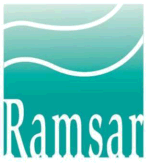 RAPPORT NATIONAL SUR L’APPLICATION DE LA CONVENTION DE RAMSAR SUR LES ZONES HUMIDESRapport national à soumettre à la 14e Session de la Conférence des Parties contractantes, 2021Modèle de Rapport national (MRN) pour la COP14 de RamsarIntroduction et généralités1.	Le Comité permanent, à sa 57e Réunion, a approuvé le présent modèle de Rapport national (MRN) pour la COP14 qui devra être rempli par les Parties contractantes à la Convention de Ramsar, dans le cadre de leur obligation de faire rapport à la 14e Session de la Conférence des Parties contractantes à la Convention (l’information relative au pays hôte de la COP14 sera mise à jour après la 57e Réunion du Comité permanent.2.	Le Secrétariat a décidé de publier le MRN en 2019 pour aider les Parties contractantes à s’organiser et se préparer à remplir le rapport. Les objectifs nationaux devront être soumis le 29 novembre 2019 et le délai de soumission des Rapports nationaux est fixé au 21 janvier 2021 (les dates définitives seront actualisées dès que les dates de la COP14 seront arrêtées).3.	 Le MRN pour la COP14 suit de près le modèle utilisé pour la COP13 pour maintenir la continuité dans les rapports et permettre l’analyse des progrès d’application en veillant à ce que les indicateurs (sous forme de questions) soient aussi compatibles que possible avec ceux des MRN précédents (et en particulier, celui de la COP13). Il est, en outre, structuré selon les buts et stratégies du Plan stratégique Ramsar 2016-2024 adopté à la COP12, dans la Résolution XII.2.4.	Le MRN pour la COP14 compte 95 indicateurs (questions). La Section 4 est une annexe facultative qui vise en outre à faciliter la tâche de préparation des objectifs nationaux et actions de chaque Partie contractante, en vue de l’application de chaque objectif du Plan stratégique 2016-2024, conformément à la Résolution XII.2.5.	Comme les MRN précédents, le MRN pour la COP14 comporte une section facultative (Section 5) qui permet aux Parties contractantes de fournir des informations supplémentaires sur les indicateurs relatifs à chaque zone humide d’importance internationale (Site Ramsar) se trouvant sur leur territoire.6.	À noter que pour les besoins de ce Rapport national à la Convention de Ramsar, le terme « zone humide » recouvre la définition donnée dans le texte de la Convention, à savoir toutes les zones humides continentales (y compris les lacs et les rivières), toutes les zones humides côtières proches de rivages (y compris les marais sous influence de la marée, les mangroves et les récifs coralliens) et les zones humides artificielles (par exemple, les rizières et les retenues), même si la définition nationale de « zone humide » diffère de celle que les Parties contractantes à la Convention ont adoptée. Les Rapports nationaux à la Conférence des Parties contractantes : but et utilité7.	Les Rapports nationaux rédigés par les Parties contractantes sont des documents officiels de la Convention et sont mis à la disposition du public sur le site web de la Convention.8.	Les Rapports nationaux ont sept buts principaux :i)	fournir des données et des informations décrivant comment et dans quelle mesure la Convention est appliquée ;ii)	fournir des outils aux pays pour leur planification nationale ;iii)	acquérir de l’expérience/tirer des leçons pour aider les Parties à préparer leur action future ; iv)	déterminer les questions émergentes et les difficultés d’application rencontrées par les Parties, qui pourraient nécessiter une plus grande attention de la Conférence des Parties ;v)	donner aux Parties le moyen de rendre compte de leurs obligations au titre de la Convention ; vi)	donner à chaque Partie un outil lui permettant d’évaluer et de surveiller ses progrès dans l’application de la Convention, ainsi que de préparer ses priorités futures ; vii)	donner l’occasion aux Parties de faire connaître leurs réalisations durant la période triennale.9.	Les données et l’information fournies par les Parties dans leurs Rapports nationaux ont un autre but important : plusieurs des indicateurs d’application, contenus dans les rapports nationaux, sont des sources d’information essentielles pour l’analyse et l’évaluation des « indicateurs écologiques d’efficacité dans l’application de la Convention, axés sur les résultats ». 10.	Pour faciliter l’analyse et l’utilisation ultérieure des données et de l’information fournies par les Parties contractantes dans leurs Rapports nationaux, le Secrétariat Ramsar conserve dans une base de données toute l’information qu’il a reçue et vérifiée. Comme pour la COP13, les rapports à la COP14 seront intégrés dans un système de transmission des rapports nationaux en ligne.11.	Les Rapports nationaux de la Convention sont utiles à plus d’un titre, notamment :i)	ils donnent la possibilité de compiler et d’analyser l’information que les Parties peuvent utiliser à l’appui de leur plans et programmes nationaux ; ii)	ils servent de base aux rapports que le Secrétariat présente aux Parties, à chaque session de la Conférence des Parties, sur l’application de la Convention aux niveaux mondial, national et régional et sur les progrès d’application de la Convention, sous forme de documents d’information tels que : le Rapport du Secrétaire général sur l’application de la Convention au niveau mondial ; etle Rapport du Secrétaire général, conformément à l’article 8.2 b, c et d concernant la Liste des zones humides d’importance internationale ; iii)	ils fournissent des informations sur des points d’application spécifiques en appui aux avis et aux décisions des Parties, lors de la COP ; iv)	ils sont la source des évaluations temporelles des progrès accomplis concernant des aspects particuliers de l’application de la Convention incluses dans d’autres produits de la Convention. On peut citer, par exemple, le résumé des progrès depuis la COP3 (Regina, 1997) en matière d’élaboration de Politiques nationales pour les zones humides qui figure dans le tableau 1 du Manuel Ramsar 2 pour l’utilisation rationnelle (4e édition, 2010) ; v)	ils sont source d’informations permettant de faire rapport à la Convention sur la diversité biologique (CDB) sur l’application, au niveau national, du Plan de travail conjoint Ramsar/CDB et sur le rôle de chef de file de la Convention de Ramsar en matière d’application de la CDB aux zones humides. En particulier, le Secrétariat Ramsar et le GEST ont largement utilisé les indicateurs du MRN pour la COP10 en 2009 pour préparer des contributions à l’examen approfondi de la mise en œuvre du Programme de travail de la CDB sur la diversité biologique des écosystèmes d’eaux intérieures, qui a été examiné à la quatorzième réunion de l’Organe subsidiaire chargé de fournir des avis scientifiques, techniques et technologiques (SBSTTA) et à la COP 10 de la CDB en 2010 (voir UNEP/CBD/SBSTTA/14/3). C’est une utilisation semblable des indicateurs du MRN pour la COP13 que l’on prévoit pour le cadre pour la diversité biologique mondiale après 2020 de la CDB.Structure du modèle de Rapport national pour la COP14 12.	Le modèle de Rapport national (MRN) pour la COP14 comporte cinq sections:La Section 1 contient l’information institutionnelle sur l’Autorité administrative et les correspondants nationaux pour l’application de la Convention au niveau national.La Section 2 se présente sous forme de « texte libre » : dans cette section, les Parties peuvent résumer leurs progrès d’application au niveau national et proposer des recommandations pour l’avenir.La Section 3 propose aussi 95 indicateurs (sous forme de questions), regroupés dans chaque But et Objectif du Plan stratégique 2016-2024 pour l’application de la Convention, avec une section facultative de «texte libre» sous chaque indicateur dans laquelle la Partie contractante peut, si elle le souhaite, ajouter d’autres informations sur l’application de cette activité au plan national.La Section 4 fournit une annexe facultative qui permet aux Parties contractantes ayant élaboré des objectifs nationaux de fournir des informations sur les objectifs et actions, en vue de l’application de chacun des Objectifs du Plan stratégique 2016-2024. Conformément à la Résolution XII.2, qui encourage les Parties contractantes « à établir et soumettre au Secrétariat, d’ici à décembre 2016 ou avant, et en fonction de leurs priorités, capacités et ressources nationales, leurs propres objectifs nationaux et régionaux, quantifiables et assortis de délais précis, en s’inspirant des objectifs établis dans le Plan stratégique », toutes les Parties sont encouragées à envisager d’utiliser cet outil de planification nationale exhaustif dès que possible pour définir les domaines de plus haute priorité et les objectifs et actions pertinents au niveau national pour chacun d’entre eux.La planification des objectifs nationaux propose, pour chacun d’entre eux, la possibilité d’indiquer la priorité nationale pour ce domaine d’activité ainsi que les ressources disponibles, ou qui pourraient être mises à disposition durant la période triennale, pour l’application. En outre, des champs spécifiques sont prévus pour que l’on puisse indiquer les objectifs nationaux applicables d’ici à 2021 et les activités nationales prévues pour atteindre ces objectifs.Le Plan stratégique Ramsar 2016-2024 met en évidence les synergies entre les Objectifs d’Aichi pour la biodiversité de la CDB et les Objectifs de Ramsar, de sorte que le MRN donne la possibilité aux Parties contractantes d’indiquer, s’il y a lieu, comment les mesures prises pour appliquer la Convention de Ramsar contribuent à la réalisation des Objectifs d’Aichi, conformément au paragraphe 51 de la Résolution XII.3.La Section 5 est une annexe facultative qui permet aux Parties contractantes qui le souhaitent de fournir des informations supplémentaires pour une ou toutes leurs zones humides d’importance internationale (Sites Ramsar).Comment remplir et soumettre le modèle de Rapport national pour la COP14 Important – lire cette section avant de commencer à remplir le modèle de Rapport national 13.	Toutes les sections du MRN pour la COP14 doivent être remplies dans l’une des langues officielles de la Convention (français, anglais, espagnol).14.	Le délai de soumission du MRN dûment rempli est fixé au 21 janvier 2021. Après cette date, il ne sera plus possible d’ajouter des informations contenues dans les Rapports nationaux dans l’analyse et le rapport à la COP14 sur l’application de la Convention.15. 	Le délai de soumission des objectifs nationaux est fixé au 29 novembre 2019.16.	Tous les champs à fond jaune clair              doivent être remplis. Les champs à fond vert clair               sont des champs de « texte libre » où la Partie contractante peut, si elle le souhaite, apporter des informations supplémentaires. Bien qu’il soit facultatif d’inscrire des informations dans ces champs, les Parties contractantes sont invitées à le faire chaque fois que c’est possible et pertinent. En effet, cela nous aide à mieux comprendre les progrès et les activités des Parties et à préparer, pour la COP, les rapports les plus exacts sur l’application au niveau mondial et régional.17.	Pour aider les Parties à se reporter aux données pertinentes qu’elles ont fournies dans leurRapport national à la COP13, pour chaque indicateur approprié, référence est faite à l’indicateur/aux indicateurs équivalent(s) dans le MRN pour la COP13 ou les MRN précédents, sous la forme suivante : {x.x.x}18. 	Pour le suivi et chaque fois que nécessaire, une référence est aussi fournie au domaine de résultat clé pertinent (DRC) pour faire le lien avec l’application du Plan stratégique 2009-2015 par les Parties contractantes.19.	Seuls les Objectifs du Plan stratégique 2016-2024 que les Parties doivent appliquer sont inclus dans le modèle de Rapport national ; les Objectifs du Plan stratégique qui ne s’adressent pas directement aux Parties sont omis dans le modèle de Rapport national car on peut trouver cette information dans la Base de données sur les Sites Ramsar ou dans le Plan de travail du Groupe d’évaluation scientifique et technique (par exemple, Objectifs 6 et 14).20.	Le modèle est créé en Microsoft Word pour le recueil des données. Vous pourrez saisir les réponses et l’information dans les champs jaunes ou verts.Pour chaque indicateur (question) de la Section 3, une légende des options de réponse est fournie. Ces réponses varient pour chaque indicateur, selon la question, mais sont généralement présentées sous forme de : ‘A - Oui’, ‘B - Non’, ‘C – Partiellement’, ‘D – En progrès’. Cette forme permet les comparaisons statistiques entre les réponses. Veuillez indiquer la lettre qui convient (A, B, etc.) dans le champ jaune.Pour chaque indicateur (question), vous ne pouvez choisir qu’une seule réponse. Si vous souhaitez fournir d’autres informations ou des précisions, faites-le dans les champs verts placés en dessous de l’indicateur pertinent. Veuillez être aussi bref que possible (maximum 500 mots pour chaque champ de « texte libre »). 21.	À la Section 4 (facultative), pour chaque objectif, la section de planification des objectifs nationaux se présente comme suit (exemple de l’Objectif 8 sur l’inventaire) : L’intervention ne doit se faire que dans les champs à fond jaune. En ce qui concerne PrioritÉ et resSOURCES, les réponses codées sont données dans la partie droite du tableau (toujours en italique). La réponse choisie doit être saisie dans le champ jaune, à gauche des options codées. OBJECTIFS et ACTIVITÉS PRÉVUES sont des champs de texte ; dans ce cas, les Parties contractantes sont invitées à donner plus d’informations précises, dans les champs respectifs, sur leurs objectifs nationaux en vue de l’application de la Convention avant 2021 et les activités nationales prévues pour atteindre ces objectifs. Veuillez noter qu’UNE seule option codée – celle qui représente le mieux la situation de la Partie contractante – doit être choisie. Les blancs qui seront laissés seront codés comme « Pas de réponse » dans la base de données sur les Rapports nationaux à la COP14. 22. 	Pour bien faire, le MRN devrait être rempli par le principal compilateur, en consultation avec ses collègues compétents et d’autres personnes du gouvernement et, au besoin, avec des ONG et autres acteurs qui pourraient avoir des connaissances plus approfondies de certains aspects de l’application globale de la Convention par la Partie en question. Le principal compilateur peut enregistrer le document à n’importe quel moment et y revenir pour poursuivre ou pour modifier les réponses. Les compilateurs devraient se référer au Rapport national soumis à la COP13 pour veiller à la continuité et à la cohérence des informations fournies. Dans le système en ligne, il y a une option permettant des consultations avec d’autres personnes. 23.	Après chaque session, rappelez-vous d’enregistrer le document. Une structure recommandée pour l’identité du document est : COP14NRF [Pays] [date], par exemple : COP14NRFSpain13January2021.doc.24.	Lorsque le MRN est rempli à l’aide de la version Word (hors-ligne), veuillez saisir les données dans le système en ligne de transmission des Rapports nationaux à ce lien : https://reports.ramsar.org ou l’envoyer par courriel (nationalreports@ramsar.org) avant le 21 janvier 2021. Si vous avez des questions ou des problèmes, veuillez contacter le Secrétariat Ramsar pour avis/conseil (nationalreports@ramsar.org).25.	Le MRN rempli doit être accompagné d’une lettre pouvant être téléchargée dans le système en ligne, ou envoyé par courriel (nationalreports@ramsar.org) au nom du Chef de l’Autorité administrative, confirmant qu’il s’agit de la soumission officielle, par la Partie contractante, de son rapport national à la COP14. Si vous avez des questions ou des problèmes, veuillez contacter le Secrétariat Ramsar pour avis/conseil (nationalreports@ramsar.org).Rapport national à la COP14 de RamsarSection 1 : Information institutionnelle Section 2 : Résumé général sur les progrès et les difficultés d’application de la Convention Dans votre pays, au cours de la période triennale écoulée (c’est-à-dire depuis le rapport à la COP13) :A. 	Quels ont été les cinq plus grandes réussites en matière d’application de la Convention ? B. Quelles ont été les cinq plus grandes difficultés d’application de la Convention ? C.	Quelles sont les cinq priorités futures pour l’application de la Convention ? D.	Avez-vous (AA) des recommandations à faire sur l’aide qu’apporte le Secrétariat Ramsar en matière d’application ?E.	Avez-vous (AA) des recommandations à faire sur l’aide qu’apportent les Organisations internationales partenaires (OIP) de la Convention en matière d’application ? (y compris les partenariats en cours et à développer)F.	Comment faire pour mieux lier l’application de la Convention de Ramsar au niveau national à celle d’autres accords multilatéraux sur l’environnement (AME), en particulier ceux du « groupe de la biodiversité » [Convention sur la diversité biologique (CDB), Convention sur les espèces migratrices (CMS), Convention sur le commerce international des espèces de faune et de flore sauvages menacées d’extinction (CITES), Convention du patrimoine mondial, Convention des Nations Unies sur la lutte contre la désertification (CNULD) et Convention-cadre des Nations Unies sur les changements climatiques (CCNUCC)] ?G.	Comment faire pour mieux lier l’application de la Convention de Ramsar à celle des politiques/stratégies relatives à l’eau et autres stratégies dans le pays (par exemple, développement durable, énergie, industries extractives, réduction de la pauvreté, assainissement, sécurité alimentaire, biodiversité) ?H. 	Conformément au paragraphe 21 de la Résolution XIII.18, L’égalité entre les sexes dans le contexte des zones humides, veuillez décrire brièvement l’équilibre entre les hommes et les femmes qui participent aux discussions relatives aux zones humides et indiquer les domaines où des changements sont nécessaires pour atteindre la parité hommes-femmes et les enseignements tirés des efforts d’amélioration de cette parité. I. 	Avez-vous (AA) d’autres commentaires généraux à faire sur l’application de la Convention ?J.	Veuillez faire la liste des organisations consultées ou ayant contribué aux informations fournies dans ce rapport :Section 3 : Indicateurs (questions) et autre information sur l’applicationBut 1 : S’attaquer aux moteurs de la perte et de la dégradation des zones humides[Référence : Objectifs de développement durable 1, 2, 6, 8, 11, 13, 14, 15] Objectif 1. Les avantages des zones humides figurent dans les politiques / stratégies et plans relatifs à des secteurs clés tels que l’eau, l’énergie, les mines, l’agriculture, le tourisme, le développement urbain, l’infrastructure, l’industrie, la foresterie, l’aquaculture et la pêche aux niveaux national et local. 
[Référence : Objectif d’Aichi 2] Objectif 2. L’eau est utilisée dans le respect des besoins des écosystèmes de zones humides afin qu’ils puissent remplir leurs fonctions et fournir des services à l’échelle qui convient, notamment au niveau d’un bassin versant ou le long d’une zone côtière.
[Référence : Objectifs d’Aichi 7 et 8], [Référence : Objectifs de développement durable 6, Cible 6.3.1]Objectif 3. Les secteurs public et privé ont redoublé d’efforts pour appliquer des directives et bonnes pratiques d’utilisation rationnelle de l’eau et des zones humides. {1.10}
[Référence : Objectifs d’Aichi 3, 4, 7 et 8]Objectif 4. Les espèces exotiques envahissantes et leurs voies d’introduction et de propagation sont identifiées et hiérarchisées, les espèces exotiques envahissantes prioritaires sont contrôlées et éradiquées et des mesures de gestion sont conçues et mises en œuvre pour empêcher l’introduction et l’établissement de ces espèces.
[Référence : Objectif d’Aichi 9]But 2 : Conserver et gérer efficacement le réseau de Sites Ramsar[Référence : Objectifs de développement durable 6, 11, 13, 14, 15] Objectif 5. Les caractéristiques écologiques des Sites Ramsar sont maintenues ou restaurées par une planification efficace et une gestion intégrée. {2.1.} 
[Référence : Objectifs d’Aichi 6, 11 et 12]Objectif 7. Les menaces pesant sur les sites dont les caractéristiques écologiques risquent de changer sont traitées. {2.6.}. 
[Référence : Objectifs d’Aichi 5, 7, 11,12]But 3 : Utiliser toutes les zones humides de façon rationnelle[Référence : Objectifs de développement durable 1, 2, 5, 6, 8, 11, 12, 13, 14, 15] Objectif 8. Les inventaires nationaux des zones humides sont commencés, terminés ou mis à jour et diffusés et utilisés pour promouvoir la conservation et la gestion efficace de toutes les zones humides. {1.1.1} DRC 1.1.i
[Référence : Objectifs d’Aichi 12,14,18,19]Objectif 9. L’utilisation rationnelle des zones humides est renforcée par la gestion intégrée des ressources à l’échelle qui convient, notamment celle d’un bassin versant ou le long d’une zone côtière {1.3.} 
[Référence : Objectifs d’Aichi 4, 6, 7]Objectif 10. Les connaissances, innovations et pratiques traditionnelles des peuples autochtones et des communautés locales qui présentent un intérêt pour l’utilisation rationnelle des zones humides et leur utilisation coutumière durable des ressources des zones humides, sont documentées, respectées, soumises aux dispositions de la législation nationale et aux obligations internationales en vigueur, et sont pleinement intégrées et prises en compte dans le cadre de l’application de la Convention, avec la participation pleine et effective des peuples autochtones et des communautés locales, à tous les niveaux pertinents.
[Référence : Objectif d’Aichi 18] Objectif 11. Les fonctions, services et avantages des zones humides sont largement démontrés, documentés et diffusés. {1.4.}
[Référence : Objectifs d’Aichi 1, 2, 13, 14]Objectif 12. Les zones humides dégradées sont en cours de restauration, la priorité étant donnée aux zones humides importantes pour la conservation de la biodiversité, la prévention des risques de catastrophes, les moyens d’existence et/ou l’atténuation des changements climatiques et l’adaptation à ces changements. {1.8.} 
[Référence : Objectifs d’Aichi 14, 15] Objectif 13. Les pratiques de secteurs clés, tels que l’eau, l’énergie, les mines, l’agriculture, le tourisme, le développement urbain, l’infrastructure, l’industrie, la foresterie, l’aquaculture et la pêche, touchant aux zones humides, sont plus durables et contribuent à la conservation de la biodiversité et aux moyens d’existence des êtres humains. 
[Référence : Objectifs d’Aichi 6 et 7] But 4 : Améliorer la mise en œuvre [Référence : Objectifs de développement durable 1, 2, 6, 9, 10, 11, 13, 14, 15, 17] Objectif 15. Les initiatives régionales Ramsar, avec la participation et l’appui actifs des Parties de chaque région, sont renforcées et deviennent des outils efficaces, contribuant à l’application pleine et entière de la Convention. {3.2.}Objectif 16. La conservation et l’utilisation rationnelle des zones humides sont connues de tous grâce à la communication, au renforcement des capacités, à l’éducation, la sensibilisation et la participation du public. {4.1}
[Référence : Objectifs d’Aichi 1 et 18]Objectif 17. Des ressources financières et autres issues de toutes les sources sont mises à disposition en faveur d’une mise en œuvre effective du 4e Plan stratégique Ramsar 2016-2024. {4.2.}
[Référence : Objectif d’Aichi 20] Objectif 18. La coopération internationale est renforcée à tous les niveaux. {3.1}Objectif 19. Le renforcement des capacités pour l’application de la Convention et du 4e Plan stratégique Ramsar 2016-2024 est amélioré.
[Référence : Objectifs d’Aichi 1 et 17]Section 4 : Annexe facultative pour permettre aux Parties contractantes ayant établi des objectifs nationaux de fournir des informations à ce sujet But 1 : S’attaquer aux moteurs de la perte et de la dégradation des zones humides[Référence : Objectifs de développement durable 1, 2, 6, 8, 11, 13, 14, 15] Objectif 1. Avantages des zones humides. Les avantages des zones humides figurent dans les politiques / stratégies et plans relatifs à des secteurs clés tels que l’eau, l’énergie, les mines, l’agriculture, le tourisme, le développement urbain, l’infrastructure, l’industrie, la foresterie, l’aquaculture et la pêche aux niveaux national et local. 
[Référence : Objectif d’Aichi 2]Objectif 2. L’eau est utilisée dans le respect des besoins des écosystèmes de zones humides afin qu’ils puissent remplir leurs fonctions et fournir des services à l’échelle qui convient, notamment au niveau d’un bassin versant ou le long d’une zone côtière. 
[Référence : Objectifs d’Aichi 7 et 8] [Référence : Objectif de développement durable 6 cible 6.3.1]Objectif 3. Les secteurs public et privé ont redoublé d’efforts pour appliquer des directives et bonnes pratiques d’utilisation rationnelle de l’eau et des zones humides. {1.10}.  
[Référence : Objectifs d’Aichi 3, 4, 7 et 8]Objectif 4. Les espèces exotiques envahissantes et leurs voies d’introduction et de propagation sont identifiées et hiérarchisées, les espèces exotiques envahissantes prioritaires sont contrôlées et éradiquées et des mesures de gestion sont conçues et mises en œuvre pour empêcher l’introduction et l’établissement de ces espèces. 
[Référence : Objectif d’Aichi 9] But 2 : Conserver et gérer efficacement le réseau de Sites Ramsar[Référence : Objectifs de développement durable 1, 2, 6, 8, 11, 13, 14, 15] Objectif 5. Les caractéristiques écologiques des Sites Ramsar sont maintenues ou restaurées par une planification efficace et une gestion intégrée {2.1.} 
[Référence : Objectifs d’Aichi 6, 11 et 12]Objectif 7. Les menaces pesant sur les sites dont les caractéristiques écologiques risquent de changer sont traitées. {2.6.}. 
[Référence : Objectifs d’Aichi 5, 7, 11, 12]But 3 : Utiliser toutes les zones humides de façon rationnelle[Référence : Objectifs de développement durable 1, 2, 5, 6, 8, 11, 12, 13, 14, 15] Objectif 8. Les inventaires nationaux des zones humides sont commencés, terminés ou mis à jour et diffusés et utilisés pour promouvoir la conservation et la gestion efficace de toutes les zones humides. {1.1.1} DRC 1.1 
[Référence : Objectifs d’Aichi 12, 14, 18, 19]Objectif 9. L’utilisation rationnelle des zones humides est renforcée par la gestion intégrée des ressources à l’échelle qui convient, notamment celle d’un bassin versant ou le long d’une zone côtière {1.3.}. 
[Référence : Objectifs d’Aichi 4, 6, 7]Objectif 10. Les connaissances, innovations et pratiques traditionnelles des peuples autochtones et des communautés locales qui présentent un intérêt pour l’utilisation rationnelle des zones humides et leur utilisation coutumière durable des ressources des zones humides, sont documentées, respectées, soumises aux dispositions de la législation nationale et aux obligations internationales en vigueur, et sont pleinement intégrées et prises en compte dans le cadre de l’application de la Convention, avec la participation pleine et effective des peuples autochtones et des communautés locales, à tous les niveaux pertinents. 
[Référence : Objectif d’Aichi 18]Objectif 11. Les fonctions, services et avantages des zones humides sont largement démontrés, documentés et diffusés. {1.4.} 
[Référence : Objectifs d’Aichi 1, 2, 13, 14]Objectif 12. Les zones humides dégradées sont en cours de restauration, la priorité étant donnée aux zones humides importantes pour la conservation de la biodiversité, la prévention des risques de catastrophes, les moyens d’existence et/ou l’atténuation des changements climatiques et l’adaptation à ces changements. {1.8.} 
[Référence : Objectifs d’Aichi 14 et 15]Objectif 13. Les pratiques de secteurs clés, tels que l’eau, l’énergie, les mines, l’agriculture, le tourisme, le développement urbain, l’infrastructure, l’industrie, la foresterie, l’aquaculture et la pêche, touchant aux zones humides, sont plus durables et contribuent à la conservation de la biodiversité et aux moyens d’existence des êtres humains. 
[Référence : Objectifs d’Aichi 6 et 7]But 4 : Améliorer la mise en œuvre [Référence : Objectifs de développement durable 1, 2, 6, 9, 10, 11, 13, 14, 15, 17] Objectif 15. Les initiatives régionales Ramsar, avec la participation et l’appui actifs des Parties de chaque région, sont renforcées et deviennent des outils efficaces, contribuant à l’application pleine et entière de la Convention. {3.2.}Objectif 16. La conservation et l’utilisation rationnelle des zones humides sont connues de tous grâce à la communication, au renforcement des capacités, à l’éducation, la sensibilisation et la participation du public. {4.1}. [Référence : Objectifs d’Aichi 1 et 18]Objectif 17. Des ressources financières et autres issues de toutes les sources sont mises à disposition en faveur d’une mise en œuvre effective du 4e Plan stratégique Ramsar 2016-2024. {4.2.}. 
[Référence : Objectif d’Aichi 20]Objectif 18. La coopération internationale est renforcée à tous les niveaux. {3.1}Objectif 19. Le renforcement des capacités pour l’application de la Convention et du 4e Plan stratégique Ramsar 2016-2024 est amélioré. 
[Référence : Objectifs d’Aichi 1 et 17]Section 5 : Annexe facultative pour permettre aux Parties contractantes de fournir, à titre volontaire, des informations sur les zones humides d’importance internationale (Sites Ramsar)Comment remplir cette sectionLa Partie peut, si elle le souhaite, fournir des renseignements supplémentaires spécifiques à un ou à tous ses Sites Ramsar.Les indicateurs qui figurent dans cette section sont uniquement ceux qui, dans la Section 3 du modèle de Rapport national (MRN) pour la COP14, ont directement trait aux Sites Ramsar.Dans certains cas, afin qu’ils aient un sens à l’échelle d’un Site Ramsar individuel, leur formulation et/ou celle des réponses possibles a été adaptée par rapport à celle de la Section 3 du MRN pour la COP14.Dans les colonnes correspondantes, veuillez indiquer le/s nom/s et le numéro officiel (disponible sur le Service d’Information sur les Sites Ramsar) de chaque site, à raison d’un site par ligne.Pour chaque indicateur (question), veuillez choisir une réponse de la légende.La dernière colonne de cette annexe est un champ de « texte libre » où vous pouvez saisir toutes les informations supplémentaires que vous souhaitez concernant le Site Ramsar en question. Liste de questions (indicateurs) :5.7 	Un comité de gestion intersectoriel a-t-il été créé pour le site ?5.9 	Si une évaluation de l’efficacité de la gestion du Site Ramsar a eu lieu, indiquez l’année d’évaluation, quel outil d’évaluation a été utilisé (p. ex., METT, Résolution XII.15), les résultats (notation) de l’évaluation et la source d’information dans le champ prévu pour les informations supplémentaires. 11.1 	Une évaluation a-t-elle été faite des avantages/services écosystémiques fournis par le Site Ramsar ? 11.3 	Les valeurs socioéconomiques des zones humides ont-elles été intégrées dans le plan de gestion du Site Ramsar ? 11.4	Les valeurs culturelles des zones humides ont-elles été intégrées dans le plan de gestion du Site Ramsar ?16.3a 	Encourage-t-on la participation des acteurs au processus décisionnel, en particulier la participation des acteurs locaux à la gestion du Site Ramsar ?16.6a 	A-t-on mis en place un mécanisme de communication pour favoriser l’échange d’informations entre l’Autorité administrative Ramsar et l’administrateur du Site Ramsar ?Planification des objectifs nationauxPlanification des objectifs nationauxPlanification des objectifs nationauxPriorité :A=Élevée; B=Moyenne; C=Faible; D=Non pertinent; E=Pas de réponseRessources : A=Bonnes; B=Adéquates; C=Limitées; D=Très limitées; E=Pas de réponseObjectifs nationaux (Réponse sous forme de texte) :[Exemple de texte] Avoir un inventaire complet de toutes les zones humides avant 2021[Exemple de texte] Avoir un inventaire complet de toutes les zones humides avant 2021Activités prévues 
(Réponse sous forme de texte) :[Exemple de texte] Mettre à jour l’inventaire existant afin de couvrir l’ensemble du territoire national et intégrer l’information pertinente sur les zones humides, y compris l’information numérique, si possible [Exemple de texte] Mettre à jour l’inventaire existant afin de couvrir l’ensemble du territoire national et intégrer l’information pertinente sur les zones humides, y compris l’information numérique, si possible Résultats obtenus avant 2021 et comment ils contribuent à la réalisation des Objectifs d’Aichi et des Objectifs de développement durableNote : ce champ doit être rempli au moment de la soumission du rapport complet en janvier 2021[Exemple de texte] Un inventaire exhaustif de toutes les zones humides [Exemple de texte] Un inventaire exhaustif de toutes les zones humides Note importante : Le Secrétariat Ramsar considère que les réponses données ci-dessous constituent la liste définitive de vos correspondants. Ces réponses serviront à mettre à jour les données dont le Secrétariat dispose actuellement sur vos correspondants, à consulter à l’adresse : https://www.ramsar.org/fr/search?f%5B0%5D=type%3Aperson#search-contacts.Note importante : Le Secrétariat Ramsar considère que les réponses données ci-dessous constituent la liste définitive de vos correspondants. Ces réponses serviront à mettre à jour les données dont le Secrétariat dispose actuellement sur vos correspondants, à consulter à l’adresse : https://www.ramsar.org/fr/search?f%5B0%5D=type%3Aperson#search-contacts.Nom de la Partie contractante : Autorité administrative Ramsar désignéeAutorité administrative Ramsar désignéeNom de l’Autorité administrative :Chef de l’Autorité administrative - nom et titre :Adresse postale :Tél./Téléc. :Courriel :Correspondant national désigné pour les affaires de la Convention Correspondant national désigné pour les affaires de la Convention Nom et titre :Adresse postale :Tél./Téléc. :Courriel :Correspondant national désigné pour les affaires du Groupe d’évaluation scientifique et technique (GEST) Correspondant national désigné pour les affaires du Groupe d’évaluation scientifique et technique (GEST) Nom et titre :Nom de l’organisation :Adresse postale :Tél./Téléc. :Courriel :Correspondant national gouvernemental désigné concernant le Programme de communication, éducation, sensibilisation et participation (CESP)Correspondant national gouvernemental désigné concernant le Programme de communication, éducation, sensibilisation et participation (CESP)Nom et titre :Nom de l’organisation :Adresse postale :Tél./Téléc. :Courriel :Correspondant national non gouvernemental désigné concernant le Programme de communication, éducation, sensibilisation et participation (CESP) Correspondant national non gouvernemental désigné concernant le Programme de communication, éducation, sensibilisation et participation (CESP) Nom et titre :Nom de l’organisation :Adresse postale :Tél./Téléc. :Courriel :1) 2) 3) 4) 5) 1) 2) 3) 4) 5) 1) 2) 3) 4) 5) 1.1	Les problèmes/avantages des zones humides ont-ils été incorporés dans d’autres stratégies et processus de planification nationaux, y compris : {1.3.2} {1.3.3} DRC 1.3.i1.1	Les problèmes/avantages des zones humides ont-ils été incorporés dans d’autres stratégies et processus de planification nationaux, y compris : {1.3.2} {1.3.3} DRC 1.3.i1.1	Les problèmes/avantages des zones humides ont-ils été incorporés dans d’autres stratégies et processus de planification nationaux, y compris : {1.3.2} {1.3.3} DRC 1.3.iA=Oui; B=Non; C=Partiellement; D=Prévu; X=Inconnu; Y=Non pertinentA=Oui; B=Non; C=Partiellement; D=Prévu; X=Inconnu; Y=Non pertinenta)Politique ou stratégie nationale de gestion des zones humides :b)Stratégies d’élimination de la pauvreté :c)Plans de gestion des ressources en eau et d’économie d’eau :d)Plans de gestion des ressources côtières et marines :e)Plan de gestion intégrée de la zone côtière : f)Programmes nationaux pour les forêts :g)Politiques ou mesures nationales pour l’agriculture :h)Stratégie et Plans d’action nationaux pour la biodiversité rédigés dans le cadre de la CDB :i)Politiques nationales pour l’énergie et l’exploitation minière :j)Politiques nationales pour le tourisme :k)Politiques nationales pour le développement urbain : l)Politiques nationales pour les infrastructures :m)Politiques nationales pour l’industrie :n)Politiques nationales pour l’aquaculture et les pêches {1.3.3} DRC 1.3.i :o)Plans d’action nationaux (PAN) pour la gestion et la lutte contre la pollution : p)Politiques nationales pour la gestion des eaux usées et la qualité de l’eau :1.1 Information supplémentaire : 1.1 Information supplémentaire : 1.1 Information supplémentaire : 2.1	La quantité et la qualité de l’eau disponible pour, et requise par, les zones humides ont-elles été évaluées pour soutenir l’application des Lignes directrices pour l’attribution et la gestion de l’eau en vue du maintien des fonctions écologiques des zones humides (Résolution VIII.1, VIII.2) ? 1.24.2.1	La quantité et la qualité de l’eau disponible pour, et requise par, les zones humides ont-elles été évaluées pour soutenir l’application des Lignes directrices pour l’attribution et la gestion de l’eau en vue du maintien des fonctions écologiques des zones humides (Résolution VIII.1, VIII.2) ? 1.24.A=Oui; B=Non; C=Partiellement; D=Prévu2.1 Information supplémentaire :2.1 Information supplémentaire :2.2	Des évaluations des flux environnementaux ont-elles été réalisées du point de vue de l’atténuation des impacts sur les caractéristiques écologiques des zones humides ? (Action r3.4.iv)2.2	Des évaluations des flux environnementaux ont-elles été réalisées du point de vue de l’atténuation des impacts sur les caractéristiques écologiques des zones humides ? (Action r3.4.iv)A=Oui; B=Non; C=Partiellement; D=Prévu2.2 Information supplémentaire :2.2 Information supplémentaire :2.3	Les Sites Ramsar ont-ils amélioré l’utilisation durable de l’eau dans le contexte des besoins des écosystèmes ? 2.3	Les Sites Ramsar ont-ils amélioré l’utilisation durable de l’eau dans le contexte des besoins des écosystèmes ? A=Oui; B=Non; C=Partiellement; D=Prévu; O=Inchangé; X=Inconnu 2.3 Information supplémentaire :2.3 Information supplémentaire :2.4	Les Lignes directrices sur l’attribution et la gestion de l’eau pour le maintien des fonctions écologiques des zones humides (Résolutions VIII.1 et XII.12) ont-elles été utilisées/appliquées dans le processus décisionnel ? (Action 3.4.6.)2.4	Les Lignes directrices sur l’attribution et la gestion de l’eau pour le maintien des fonctions écologiques des zones humides (Résolutions VIII.1 et XII.12) ont-elles été utilisées/appliquées dans le processus décisionnel ? (Action 3.4.6.)A=Oui; B=Non; C=Partiellement; D=Prévu2.4 Information supplémentaire :2.4 Information supplémentaire :2.5	Des projets qui encouragent et démontrent les bonnes pratiques en matière d’attribution et de gestion de l’eau pour le maintien des fonctions écologiques des zones humides ont-ils été élaborés ? (Action r3.4.ix.)2.5	Des projets qui encouragent et démontrent les bonnes pratiques en matière d’attribution et de gestion de l’eau pour le maintien des fonctions écologiques des zones humides ont-ils été élaborés ? (Action r3.4.ix.)A=Oui; B=Non; C=Partiellement; D=Prévu2.5 Information supplémentaire :2.5 Information supplémentaire :2.6	Combien de ménages/municipalités sont raccordés au réseau d’égouts ? ODD 6 Cible 6.3.1 2.6	Combien de ménages/municipalités sont raccordés au réseau d’égouts ? ODD 6 Cible 6.3.1 E=# de ménages /municipalités; F=Inférieur à #; G=Supérieur à #; X=Inconnu; Y=Non pertinent2.6 Information supplémentaire :2.6 Information supplémentaire :2.7 	Quel est le taux de couverture des réseaux d’eaux usées dans le pays ? ODD 6 Cible 6.3.1.2.7 	Quel est le taux de couverture des réseaux d’eaux usées dans le pays ? ODD 6 Cible 6.3.1.E=# pour cent; F=Inférieur à # pour cent; G=Supérieur à # pour cent; X=Inconnu; Y=Non pertinent 2.7 Information supplémentaire : 2.7 Information supplémentaire : 2.8	Quel est le pourcentage d’utilisateurs de fosses septiques/ toilettes sèches ? ODD 6 Cible 6.3.1.2.8	Quel est le pourcentage d’utilisateurs de fosses septiques/ toilettes sèches ? ODD 6 Cible 6.3.1.E=# pour cent; F=Inférieur à # pour cent; G=Supérieur à # pour cent; X=Inconnu; Y=Non pertinent2.8 Information supplémentaire : 2.8 Information supplémentaire : 2.9	Le pays utilise-t-il des zones humides/étangs construits comme technologie de traitement des eaux usées ? ODD 6 Cible 6.3.1.2.9	Le pays utilise-t-il des zones humides/étangs construits comme technologie de traitement des eaux usées ? ODD 6 Cible 6.3.1. A=Oui, B=Non; C=Partiellement, D=Prévu; X=Inconnu; Y=Non pertinent 2.9 Information supplémentaire : 2.9 Information supplémentaire : 2.10	Comment l’utilisation des zones humides/étangs construits comme technologie de traitement des eaux usées fonctionne-t-elle dans le pays ? ODD 6 Cible 6.3.1.2.10	Comment l’utilisation des zones humides/étangs construits comme technologie de traitement des eaux usées fonctionne-t-elle dans le pays ? ODD 6 Cible 6.3.1.A=Bon; C=Opérationnel; B=Ne fonctionne pas; Q=Obsolète; X=Inconnu; Y=Non pertinent 2.10 Information supplémentaire : 2.10 Information supplémentaire : 2.11	Combien d’installations de traitement centralisé des eaux usées existe-t-il au niveau national ? ODD 6 Cible 6.3.1.2.11	Combien d’installations de traitement centralisé des eaux usées existe-t-il au niveau national ? ODD 6 Cible 6.3.1.E=# installations; F=Inférieur à #; G=Supérieur à #; X=Inconnu; Y=Non pertinent 2.11 Information supplémentaire : 2.11 Information supplémentaire : 2.12	Quel est l’état de marche des installations de traitement des eaux usées ? ODD 6 Cible 6.3.1.2.12	Quel est l’état de marche des installations de traitement des eaux usées ? ODD 6 Cible 6.3.1.A=Bon; B=Ne fonctionne pas; C=Fonctionne; Q=Obsolète; X=Inconnu; Y=Non pertinent 2.12 Information supplémentaire : 2.12 Information supplémentaire : 2.13	Quel est le pourcentage de technologie de traitement décentralisé des eaux usées, y compris les zones humides/étangs construits ?ODD 6 Cible 6.3.1.2.13	Quel est le pourcentage de technologie de traitement décentralisé des eaux usées, y compris les zones humides/étangs construits ?ODD 6 Cible 6.3.1.A=Bon; B=Ne fonctionne pas; C=Fonctionne; Q=Obsolète; X=Inconnu; Y=Non pertinent 2.13 Information supplémentaire : 2.13 Information supplémentaire : 2.14	Existe-t-il un système de réutilisation des eaux usées ?ODD 6 Cible 6.3.1.2.14	Existe-t-il un système de réutilisation des eaux usées ?ODD 6 Cible 6.3.1.A=Oui; B=Non; C=Partiellement; D=Prévu; X=Inconnu; Y=Non pertinent 2.14 Information supplémentaire : 2.14 Information supplémentaire : 2.14 Information supplémentaire : 2.15	Quelle est la finalité du système de réutilisation des eaux usées ?ODD 6 Cible 6.3.1.2.15	Quelle est la finalité du système de réutilisation des eaux usées ?ODD 6 Cible 6.3.1.R=Agriculture; S=Paysage; T=Industriel; U=Eau potable; X=Inconnu; Y=Non pertinent2.15 Information supplémentaire : Veuillez préciser si le système de réutilisation des eaux usées est gratuit ou payant, et ajouter tout autre renseignement pertinent.2.15 Information supplémentaire : Veuillez préciser si le système de réutilisation des eaux usées est gratuit ou payant, et ajouter tout autre renseignement pertinent.3.1	Le secteur privé est-il encouragé à appliquer les principes et orientations Ramsar sur l’utilisation rationnelle (Manuels Ramsar pour l’utilisation rationnelle des zones humides) dans ses activités et investissements concernant les zones humides ? {1.10.1} DRC 1.10.i3.1	Le secteur privé est-il encouragé à appliquer les principes et orientations Ramsar sur l’utilisation rationnelle (Manuels Ramsar pour l’utilisation rationnelle des zones humides) dans ses activités et investissements concernant les zones humides ? {1.10.1} DRC 1.10.iA=Oui; B=Non; C=Partiellement; D=Prévu3.1 Information supplémentaire :3.1 Information supplémentaire :3.2	Le secteur privé a-t-il entrepris des activités ou des actions pour la conservation, l’utilisation rationnelle et la gestion ? {1.10.2} DRC 1.10.ii : a) des Sites Ramsar b) des zones humides en généralA=Oui; B=Non; C=Partiellement; D=Prévu; X=Inconnu; Y=Non pertinent3.2	Le secteur privé a-t-il entrepris des activités ou des actions pour la conservation, l’utilisation rationnelle et la gestion ? {1.10.2} DRC 1.10.ii : a) des Sites Ramsar b) des zones humides en générala)b)3.2 Information supplémentaire :3.2 Information supplémentaire :3.3	A-t-on appliqué des mesures d’incitation qui encouragent la conservation et l’utilisation rationnelle des zones humides ? {1.11.1} DRC 1.11.i3.3	A-t-on appliqué des mesures d’incitation qui encouragent la conservation et l’utilisation rationnelle des zones humides ? {1.11.1} DRC 1.11.iA=Oui; B=Non; C=Partiellement; D=Prévu3.3 Information supplémentaire :3.3 Information supplémentaire :3.4	Des mesures ont-elles été prises pour éliminer les incitations perverses qui découragent la conservation et l’utilisation rationnelle des zones humides ? {1.11.2} DRC 1.11.i3.4	Des mesures ont-elles été prises pour éliminer les incitations perverses qui découragent la conservation et l’utilisation rationnelle des zones humides ? {1.11.2} DRC 1.11.iA=Oui; B=Non; D=Prévu; Z=Non applicable3.4 Information supplémentaire :3.4 Information supplémentaire :4.1	Le pays a-t-il un inventaire national des espèces exotiques envahissantes qui ont ou pourraient avoir des impacts sur les caractéristiques écologiques des zones humides ? {1.9.1} DRC 1.9.i4.1	Le pays a-t-il un inventaire national des espèces exotiques envahissantes qui ont ou pourraient avoir des impacts sur les caractéristiques écologiques des zones humides ? {1.9.1} DRC 1.9.iA=Oui; B=Non; C=Partiellement; D=Prévu4.1 Information supplémentaire :4.1 Information supplémentaire :4.2	Des politiques ou lignes directrices nationales sur le contrôle et la gestion des espèces envahissantes ont-elles été établies ou révisées pour les zones humides ? {1.9.2} DRC 1.9.iii 4.2	Des politiques ou lignes directrices nationales sur le contrôle et la gestion des espèces envahissantes ont-elles été établies ou révisées pour les zones humides ? {1.9.2} DRC 1.9.iii A=Oui; B=Non; C=Partiellement; D=Prévu4.2 Information supplémentaire :4.2 Information supplémentaire :4.3	Combien d’espèces envahissantes sont contrôlées par des mesures de gestion ?4.3	Combien d’espèces envahissantes sont contrôlées par des mesures de gestion ?E=# d’espèces; F=Inférieur à #; G=Supérieur à #; X=Inconnu; Y=Non pertinent;4.3 Information supplémentaire (Si ‘Oui’, veuillez indiquer l’année d’évaluation et la source de l’information) : 4.3 Information supplémentaire (Si ‘Oui’, veuillez indiquer l’année d’évaluation et la source de l’information) : 4.4	L’efficacité des programmes de contrôle des espèces exotiques envahissantes dans les zones humides a-t-elle été évaluée ? 4.4	L’efficacité des programmes de contrôle des espèces exotiques envahissantes dans les zones humides a-t-elle été évaluée ? A=Oui; B=Non; C=Partiellement; D=Prévu; X=Inconnu; Y=Non pertinent4.4 Information supplémentaire :4.4 Information supplémentaire :5.1	Une stratégie et des priorités nationales ont-elles été établies pour continuer d’inscrire des Sites Ramsar en utilisant le Cadre stratégique pour orienter l’évolution de la Liste de Ramsar ? {2.1.1} DRC 2.1.i5.1	Une stratégie et des priorités nationales ont-elles été établies pour continuer d’inscrire des Sites Ramsar en utilisant le Cadre stratégique pour orienter l’évolution de la Liste de Ramsar ? {2.1.1} DRC 2.1.iA=Oui; B=Non; C=Partiellement; D=Prévu5.1 Information supplémentaire :5.1 Information supplémentaire :5.2	Le Service d’information sur les Sites Ramsar et ses outils ont-ils été utilisés pour l’identification nationale d’autres Sites Ramsar à inscrire ? {2.2.1} DRC 2.2.ii5.2	Le Service d’information sur les Sites Ramsar et ses outils ont-ils été utilisés pour l’identification nationale d’autres Sites Ramsar à inscrire ? {2.2.1} DRC 2.2.iiA=Oui; B=Non; D=Prévu5.2 Information supplémentaire : 5.2 Information supplémentaire : 5.3	Combien de Sites Ramsar ont un plan de gestion efficace ? {2.4.1} DRC 2.4.i5.3	Combien de Sites Ramsar ont un plan de gestion efficace ? {2.4.1} DRC 2.4.iE=# de sites; F=Inférieur à # sites; G=Supérieur à # sites; X=Inconnu; Y=Non pertinent5.4	Pour combien de Sites Ramsar ayant un plan de gestion, ce plan est-il appliqué ? {2.4.2} DRC 2.4.i5.4	Pour combien de Sites Ramsar ayant un plan de gestion, ce plan est-il appliqué ? {2.4.2} DRC 2.4.iE=# de sites; F=Inférieur à # sites; G=Supérieur à # sites; X=Inconnu; Y=Non pertinent 5.5	Pour combien de Sites Ramsar un plan de gestion efficace est-il en train d’être mis en œuvre (en dehors des plans de gestion officiels ? {2.4.3} DRC 2.4.i5.5	Pour combien de Sites Ramsar un plan de gestion efficace est-il en train d’être mis en œuvre (en dehors des plans de gestion officiels ? {2.4.3} DRC 2.4.iE=# de sites; F=Inférieur à # sites; G=Supérieur à # sites; X=Inconnu; Y=Non pertinent 5.3 – 5.5 Information supplémentaire : 5.3 – 5.5 Information supplémentaire : 5.6	L’efficacité de la gestion a-t-elle été évaluée dans tous les Sites Ramsar (par des plans de gestion officiels, lorsqu’ils existent, ou par d’autres mesures prises pour une gestion appropriée des zones humides) ? {1.6.2} DRC 1.6.ii5.6	L’efficacité de la gestion a-t-elle été évaluée dans tous les Sites Ramsar (par des plans de gestion officiels, lorsqu’ils existent, ou par d’autres mesures prises pour une gestion appropriée des zones humides) ? {1.6.2} DRC 1.6.iiA=Oui; B=Non; C=Partiellement; D=Prévu5.6 Information supplémentaire :5.6 Information supplémentaire :5.7	Combien de Sites Ramsar ont un comité de gestion intersectoriel ? {2.4.4} DRC 2.4.iv5.7	Combien de Sites Ramsar ont un comité de gestion intersectoriel ? {2.4.4} DRC 2.4.ivE=# de sites; F=Inférieur à # sites; G=Supérieur à # sites; X=Inconnu, Y=Non pertinent; 5.7 Information supplémentaire (S’il y a 1 site ou plus, veuillez donner le nom et la cote officielle du site ou des sites) : 5.7 Information supplémentaire (S’il y a 1 site ou plus, veuillez donner le nom et la cote officielle du site ou des sites) : 5.8	Pour combien de Sites Ramsar une description des caractéristiques écologiques a-t-elle été préparée (voir Résolution X.15) ? {2.4.5}{2.4.7} DRC 2.4.v5.8	Pour combien de Sites Ramsar une description des caractéristiques écologiques a-t-elle été préparée (voir Résolution X.15) ? {2.4.5}{2.4.7} DRC 2.4.vE=# sites; F=Inférieur à # sites; G= Supérieur à # sites; X= Inconnu, Y= Non pertinent; 5.8 Information supplémentaire (S’il y a 1 site ou plus, veuillez donner le nom et la cote officielle du site ou des sites) :5.8 Information supplémentaire (S’il y a 1 site ou plus, veuillez donner le nom et la cote officielle du site ou des sites) :5.9	Des évaluations de l’efficacité de la gestion des Sites Ramsar ont-elles été réalisées ? {2.5.1} DRC 2.5.i5.9	Des évaluations de l’efficacité de la gestion des Sites Ramsar ont-elles été réalisées ? {2.5.1} DRC 2.5.iA=Oui; B=Non; C=Quelques sites5.9 Information supplémentaire (Si ‘Oui’ ou ‘Quelques sites’, veuillez indiquer l’année d’évaluation, l’outil d’évaluation utilisé (p. ex., METT, Résolution XII.15) et la source de l’information) :5.9 Information supplémentaire (Si ‘Oui’ ou ‘Quelques sites’, veuillez indiquer l’année d’évaluation, l’outil d’évaluation utilisé (p. ex., METT, Résolution XII.15) et la source de l’information) :7.1	Des mécanismes sont-ils en place pour que l’Autorité administrative soit informée de changements ou de changements possibles, négatifs, induits par l’homme, dans les caractéristiques écologiques de Sites Ramsar, conformément à l’article 3.2 ? {2.6.1} DRC 2.6.i7.1	Des mécanismes sont-ils en place pour que l’Autorité administrative soit informée de changements ou de changements possibles, négatifs, induits par l’homme, dans les caractéristiques écologiques de Sites Ramsar, conformément à l’article 3.2 ? {2.6.1} DRC 2.6.iA=Oui; B=Non; C=Quelques sites; D=Prévu7.1 Information supplémentaire [Si ‘Oui’ ou ‘Quelques sites’, veuillez résumer le mécanisme ou les mécanismes établi(s)] : 7.1 Information supplémentaire [Si ‘Oui’ ou ‘Quelques sites’, veuillez résumer le mécanisme ou les mécanismes établi(s)] : 7.2	Tous les cas de changement ou de changement probable, négatif, induit par l’homme, dans les caractéristiques écologiques des Sites Ramsar ont-ils été signalés au Secrétariat Ramsar conformément à l’article 3.2 ? {2.6.2} DRC 2.6.i7.2	Tous les cas de changement ou de changement probable, négatif, induit par l’homme, dans les caractéristiques écologiques des Sites Ramsar ont-ils été signalés au Secrétariat Ramsar conformément à l’article 3.2 ? {2.6.2} DRC 2.6.iA=Oui; B=Non; C=Quelques cas; O=Pas de changement négatif7.2 Information supplémentaire (Si ‘Oui’ ou ‘Quelques cas’, veuillez indiquer pour quels Sites Ramsar l’Autorité administrative a fait des rapports au Secrétariat, au titre de l’article 3.2, et pour quels sites des rapports sur les changements ou changements probables n’ont pas encore été communiqués) : 7.2 Information supplémentaire (Si ‘Oui’ ou ‘Quelques cas’, veuillez indiquer pour quels Sites Ramsar l’Autorité administrative a fait des rapports au Secrétariat, au titre de l’article 3.2, et pour quels sites des rapports sur les changements ou changements probables n’ont pas encore été communiqués) : 7.3	Le cas échéant, des mesures ont-elles été prises pour résoudre les problèmes pour lesquels des Sites Ramsar ont été inscrits au Registre de Montreux, y compris demande d’une Mission consultative Ramsar ? {2.6.3} DRC 2.6.ii7.3	Le cas échéant, des mesures ont-elles été prises pour résoudre les problèmes pour lesquels des Sites Ramsar ont été inscrits au Registre de Montreux, y compris demande d’une Mission consultative Ramsar ? {2.6.3} DRC 2.6.iiA=Oui; B=Non; Z=Non applicable7.3 Information supplémentaire (Si ‘Oui’, veuillez indiquer les mesures prises) : 7.3 Information supplémentaire (Si ‘Oui’, veuillez indiquer les mesures prises) : 8.1	Votre pays a-t-il un inventaire national des zones humides complet ? {1.1.1} DRC 1.1.i8.1	Votre pays a-t-il un inventaire national des zones humides complet ? {1.1.1} DRC 1.1.iA=Oui; B=Non; C=En progrès; D=Prévu8.1 Information supplémentaire : 8.1 Information supplémentaire : 8.2	Votre pays a-t-il mis à jour l’inventaire national des zones humides dans la dernière décennie ? 8.2	Votre pays a-t-il mis à jour l’inventaire national des zones humides dans la dernière décennie ? A=Oui; B=Non; C=En progrès; C1=Partiellement; D=Prévu; X= Inconnu; Y= Non pertinent8.2 Information supplémentaire :8.2 Information supplémentaire :8.3	Les données et informations de l’inventaire des zones humides sont-elles conservées ? {1.1.2} DRC 1.1.ii8.3	Les données et informations de l’inventaire des zones humides sont-elles conservées ? {1.1.2} DRC 1.1.iiA=Oui; B=Non; C=Partiellement; D=Prévu8.3 Information supplémentaire :8.3 Information supplémentaire :8.4	Les données et informations de l’inventaire des zones humides sont-elles mises à la disposition de tous les acteurs ? {1.1.2} KRA 1.1.ii8.4	Les données et informations de l’inventaire des zones humides sont-elles mises à la disposition de tous les acteurs ? {1.1.2} KRA 1.1.iiA=Oui; B=Non; C=Partiellement; D=Prévu8.4 Information supplémentaire :8.4 Information supplémentaire :8.5	Les conditions* des zones humides de votre pays ont-elles, généralement, changé depuis la dernière période triennale ? {1.1.3}		a) Sites Ramsar 		b) zones humides en généralVeuillez commenter les sources d’information sur lesquelles s’appuie votre réponse dans le champ vert de texte libre ci-dessous. S’il y a une différence entre la situation des zones humides intérieures et côtières, veuillez décrire. Si possible, décrivez les principaux moteurs du (des) changement(s). * « Conditions » correspond aux caractéristiques écologiques définies par la Convention. N=État détérioré; O=Pas de changement; P=État amélioré8.5	Les conditions* des zones humides de votre pays ont-elles, généralement, changé depuis la dernière période triennale ? {1.1.3}		a) Sites Ramsar 		b) zones humides en généralVeuillez commenter les sources d’information sur lesquelles s’appuie votre réponse dans le champ vert de texte libre ci-dessous. S’il y a une différence entre la situation des zones humides intérieures et côtières, veuillez décrire. Si possible, décrivez les principaux moteurs du (des) changement(s). * « Conditions » correspond aux caractéristiques écologiques définies par la Convention. a)b)8.5 Information supplémentaire sur a) et/ou b) : 8.5 Information supplémentaire sur a) et/ou b) : 8.6	D’après l’inventaire national des zones humides, s’il en existe un, veuillez fournir un chiffre en kilomètres carrés pour l’étendue des zones humides (selon la définition Ramsar) pour l’année 2020 et fournir l’information ventilée pertinente dans le champ ci-dessous. Cette information servira aussi à faire rapport sur l’ODD 6, cible 6.6, indicateur 6.6.1 dont la Convention de Ramsar est coresponsable.8.6	D’après l’inventaire national des zones humides, s’il en existe un, veuillez fournir un chiffre en kilomètres carrés pour l’étendue des zones humides (selon la définition Ramsar) pour l’année 2020 et fournir l’information ventilée pertinente dans le champ ci-dessous. Cette information servira aussi à faire rapport sur l’ODD 6, cible 6.6, indicateur 6.6.1 dont la Convention de Ramsar est coresponsable.E= # km 2; F=moins de # km2; G=plus de # km2; X=Inconnu 8.7	Veuillez indiquer si vous avez besoin de dresser, mettre à jour ou terminer un Inventaire national des zones humides 9.1	Y a-t-il une politique nationale pour les zones humides (ou un instrument équivalent) en place pour promouvoir l’utilisation rationnelle des zones humides ? {1.3.1} DRC 1.3.i(Si ‘Oui’, veuillez donner le titre et la date de la politique dans le champ vert de texte libre) 9.1	Y a-t-il une politique nationale pour les zones humides (ou un instrument équivalent) en place pour promouvoir l’utilisation rationnelle des zones humides ? {1.3.1} DRC 1.3.i(Si ‘Oui’, veuillez donner le titre et la date de la politique dans le champ vert de texte libre) A=Oui; B=Non; C=En préparation; D=Prévu9.1 Information supplémentaire : 9.1 Information supplémentaire : 9.2	Des amendements ont-ils été apportés à la législation existante pour refléter les engagements pris envers la Convention de Ramsar ? {1.3.5} {1.3.6}9.2	Des amendements ont-ils été apportés à la législation existante pour refléter les engagements pris envers la Convention de Ramsar ? {1.3.5} {1.3.6}A=Oui; B=Non; C=En progrès; D=Prévu9.2 Information supplémentaire :9.2 Information supplémentaire :9.3	Les systèmes de gouvernance et de gestion de l’eau de votre pays traitent-ils les zones humides comme une infrastructure aquatique naturelle faisant partie intégrante de la gestion des ressources d’eau à l’échelle des bassins hydrographiques ? {1.7.1} {1.7.2} DRC 1.7.ii9.3	Les systèmes de gouvernance et de gestion de l’eau de votre pays traitent-ils les zones humides comme une infrastructure aquatique naturelle faisant partie intégrante de la gestion des ressources d’eau à l’échelle des bassins hydrographiques ? {1.7.1} {1.7.2} DRC 1.7.iiA=Oui; B=Non; D=Prévu9.3 Information supplémentaire :9.3 Information supplémentaire :9.4	Une expertise en matière de communication, éducation, sensibilisation et participation (CESP) et des outils ont-ils été intégrés dans la planification et la gestion des bassins hydrographiques/versants (voir Résolution X.19) ? {1.7.2} {1.7.3}9.4	Une expertise en matière de communication, éducation, sensibilisation et participation (CESP) et des outils ont-ils été intégrés dans la planification et la gestion des bassins hydrographiques/versants (voir Résolution X.19) ? {1.7.2} {1.7.3}A=Oui; B=Non; D=Prévu9.4 Information supplémentaire :9.4 Information supplémentaire :9.5	Votre pays a-t-il établi des politiques ou lignes directrices pour renforcer le rôle des zones humides en matière d’atténuation des changements climatiques et d’adaptation à ces changements ? {1.7.3} {1.7.5} DRC 1.7.iii9.5	Votre pays a-t-il établi des politiques ou lignes directrices pour renforcer le rôle des zones humides en matière d’atténuation des changements climatiques et d’adaptation à ces changements ? {1.7.3} {1.7.5} DRC 1.7.iiiA=Oui; B=Non; C=Partiellement; D=Prévu9.5 Information supplémentaire :9.5 Information supplémentaire :9.6	Votre pays a-t-il formulé des plans ou projets appuyant et renforçant le rôle des zones humides en matière de soutien et d’entretien des systèmes agricoles viables ? {1.7.4} {1.7.6} DRC 1.7.v9.6	Votre pays a-t-il formulé des plans ou projets appuyant et renforçant le rôle des zones humides en matière de soutien et d’entretien des systèmes agricoles viables ? {1.7.4} {1.7.6} DRC 1.7.vA=Oui; B=Non; C=Partiellement; D=Prévu9.6 Information supplémentaire :9.6 Information supplémentaire :9.7	Des travaux de recherche à l’appui des plans et politiques pour les zones humides ont-ils été entrepris dans votre pays concernant : 	a) les interactions agriculture-zones humides 	b) les changements climatiques	c) l’évaluation des services écosystémiques {1.6.1} DRC 1.6.iA=Oui; B=Non; D=Prévu9.7	Des travaux de recherche à l’appui des plans et politiques pour les zones humides ont-ils été entrepris dans votre pays concernant : 	a) les interactions agriculture-zones humides 	b) les changements climatiques	c) l’évaluation des services écosystémiques {1.6.1} DRC 1.6.ia)b)c)9.7 Information supplémentaire :9.7 Information supplémentaire :9.8	Votre pays a-t-il présenté une candidature au Label Ville des Zones Humides accréditée par la Convention de Ramsar, Résolution XII.10 ? 9.8	Votre pays a-t-il présenté une candidature au Label Ville des Zones Humides accréditée par la Convention de Ramsar, Résolution XII.10 ? A=Oui; B=Non; C=Partiellement; D=Prévu9.8 Information supplémentaire (Si ‘Oui’, veuillez indiquer combien de candidatures ont été proposées) : 9.8 Information supplémentaire (Si ‘Oui’, veuillez indiquer combien de candidatures ont été proposées) : 9.9	Votre pays s’est-il efforcé de conserver de petites zones humides conformément à la Résolution XIII.21 ? 9.9	Votre pays s’est-il efforcé de conserver de petites zones humides conformément à la Résolution XIII.21 ? A=Oui; B=Non; C=Partiellement; D=Prévu9.9 Information supplémentaire (Si ‘Oui’, veuillez indiquer quelles mesures ont été prises) :9.9 Information supplémentaire (Si ‘Oui’, veuillez indiquer quelles mesures ont été prises) :10.1	Des principes directeurs pour tenir compte des valeurs culturelles des zones humides, y compris des connaissances traditionnelles, pour la gestion efficace des sites (Résolution VIII.19) ont-ils été utilisés ou appliqués ? (Action 6.1.2/ 6.1.6)10.1	Des principes directeurs pour tenir compte des valeurs culturelles des zones humides, y compris des connaissances traditionnelles, pour la gestion efficace des sites (Résolution VIII.19) ont-ils été utilisés ou appliqués ? (Action 6.1.2/ 6.1.6)A=Oui; B=Non; C=En préparation; C1=Partiellement; D=Prévu; X=Inconnu; Y=Non pertinent10.1 Information supplémentaire : 10.1 Information supplémentaire : 10.2	Des études de cas, la participation à des projets ou des expériences réussies concernant les aspects culturels des zones humides ont-ils été compilés ? Résolution VIII.19 et Résolution IX.21 ? (Action 6.1.6) 10.2	Des études de cas, la participation à des projets ou des expériences réussies concernant les aspects culturels des zones humides ont-ils été compilés ? Résolution VIII.19 et Résolution IX.21 ? (Action 6.1.6) A=Oui; B=Non; C=En préparation; D=Prévu10.2 Information supplémentaire (Si ‘Oui’, veuillez indiquer les études de cas ou projets décrivant l’information et l’expérience relatives à la culture et aux zones humides) :10.2 Information supplémentaire (Si ‘Oui’, veuillez indiquer les études de cas ou projets décrivant l’information et l’expérience relatives à la culture et aux zones humides) :10.3	Les lignes directrices pour l’établissement et le renforcement de la participation des communautés locales et des peuples autochtones à la gestion des zones humides ont-elles été utilisées ou appliquées (Résolution VII. 8) ? (Action 6.1.5) 10.3	Les lignes directrices pour l’établissement et le renforcement de la participation des communautés locales et des peuples autochtones à la gestion des zones humides ont-elles été utilisées ou appliquées (Résolution VII. 8) ? (Action 6.1.5) A=Oui; B=Non; C=En préparation; D=Prévu10.3 Information supplémentaire (Si ‘Oui’, veuillez indiquer l’utilisation ou l’application de lignes directrices) :10.3 Information supplémentaire (Si ‘Oui’, veuillez indiquer l’utilisation ou l’application de lignes directrices) :10.4	Les connaissances et pratiques de gestion traditionnelles concernant l’utilisation rationnelle des zones humides ont-elles été documentées et leur application encouragée ? (Action 6.1.2) 10.4	Les connaissances et pratiques de gestion traditionnelles concernant l’utilisation rationnelle des zones humides ont-elles été documentées et leur application encouragée ? (Action 6.1.2) A=Oui; B=Non; C=En préparation; D=Prévu10.4 Information supplémentaire :10.4 Information supplémentaire :11.1	Une évaluation des avantages/services écosystémiques fournis par les Sites Ramsar et autres zones humides a-t-elle été faite ? {1.4.1} DRC 1.4.ii11.1	Une évaluation des avantages/services écosystémiques fournis par les Sites Ramsar et autres zones humides a-t-elle été faite ? {1.4.1} DRC 1.4.iiA=Oui; B=Non; C=En préparation; C1=Partiellement; D=Prévu; X=Inconnu; Y=Non pertinent11.1 Information supplémentaire (Si ‘Oui’ ou ‘Partiellement’, veuillez indiquer combien de Sites Ramsar et leurs noms) : 11.1 Information supplémentaire (Si ‘Oui’ ou ‘Partiellement’, veuillez indiquer combien de Sites Ramsar et leurs noms) : 11.2	Des programmes ou projets pour les zones humides contribuant aux objectifs d’allègement de la pauvreté ou aux plans de sécurité alimentaire et de l’eau ont-ils été appliqués ? {1.4.2} DRC 1.4.i11.2	Des programmes ou projets pour les zones humides contribuant aux objectifs d’allègement de la pauvreté ou aux plans de sécurité alimentaire et de l’eau ont-ils été appliqués ? {1.4.2} DRC 1.4.iA=Oui; B=Non; C=Partiellement; D=Prévu; X=Inconnu; Y=Non pertinent11.2 Information supplémentaire : 11.2 Information supplémentaire : 11.3	Les valeurs socioéconomiques des zones humides ont-elles été intégrées dans les plans de gestion de Sites Ramsar et autres zones humides ? {1.4.3} {1.4.4} DRC 1.4.iii11.3	Les valeurs socioéconomiques des zones humides ont-elles été intégrées dans les plans de gestion de Sites Ramsar et autres zones humides ? {1.4.3} {1.4.4} DRC 1.4.iiiA=Oui; B=Non; C=Partiellement; D=Prévu11.3 Information supplémentaire (Si ‘Oui’ ou ‘Partiellement’, veuillez indiquer, si le chiffre est connu, combien de Sites Ramsar et leurs noms) :11.3 Information supplémentaire (Si ‘Oui’ ou ‘Partiellement’, veuillez indiquer, si le chiffre est connu, combien de Sites Ramsar et leurs noms) :11.4	Les valeurs culturelles des zones humides ont-elles été intégrées dans les plans de gestion de Sites Ramsar et autres zones humides ? {1.4.3}{1.4.4} KRA 1.4.iii11.4	Les valeurs culturelles des zones humides ont-elles été intégrées dans les plans de gestion de Sites Ramsar et autres zones humides ? {1.4.3}{1.4.4} KRA 1.4.iiiA=Oui; B=Non; C=Partiellement; D=Prévu11.4 Information supplémentaire (Si ‘Oui’ ou ‘Partiellement’, veuillez indiquer, si le chiffre est connu, combien de Sites Ramsar et leurs noms) : 11.4 Information supplémentaire (Si ‘Oui’ ou ‘Partiellement’, veuillez indiquer, si le chiffre est connu, combien de Sites Ramsar et leurs noms) : 12.1	Avez-vous identifié des sites prioritaires pour la restauration des zones humides ? {1.8.1} DRC 1.8.i12.1	Avez-vous identifié des sites prioritaires pour la restauration des zones humides ? {1.8.1} DRC 1.8.iA=Oui; B=Non; C=Partiellement; D=Prévu; X=Inconnu; Y=Non pertinent12.1 Information supplémentaire :12.1 Information supplémentaire :12.2	Des programmes, plans ou projets de restauration/remise en état des zones humides ont-ils été effectivement appliqués ? {1.8.2} DRC 1.8.i12.2	Des programmes, plans ou projets de restauration/remise en état des zones humides ont-ils été effectivement appliqués ? {1.8.2} DRC 1.8.iA=Oui; B=Non; C=Partiellement; D=Prévu; X=Inconnu; Y=Non pertinent12.2 Information supplémentaire (Si ‘Oui’ ou ‘Partiellement’, veuillez indiquer, si le chiffre est disponible, l’étendue des zones humides restaurées) : 12.2 Information supplémentaire (Si ‘Oui’ ou ‘Partiellement’, veuillez indiquer, si le chiffre est disponible, l’étendue des zones humides restaurées) : 12.3	Les lignes directrices sur une action mondiale pour les tourbières et sur les tourbières, les changements climatiques et l’utilisation rationnelle (Résolutions VIII.1 et XII.11) ont-elles été appliquées ?12.3	Les lignes directrices sur une action mondiale pour les tourbières et sur les tourbières, les changements climatiques et l’utilisation rationnelle (Résolutions VIII.1 et XII.11) ont-elles été appliquées ?A=Oui; B=Non; C=Partiellement; D=Prévu; X=Inconnu; Y=Non pertinent12.3 Information supplémentaire (Si ‘Oui’ ou ‘Partiellement’, veuillez indiquer, les progrès d’application :12.3 Information supplémentaire (Si ‘Oui’ ou ‘Partiellement’, veuillez indiquer, les progrès d’application :13.1	Des mesures ont-elles été prises pour renforcer la durabilité de secteurs clés tels que l’eau, l’énergie, les mines, l’agriculture, le tourisme, le développement urbain, l’infrastructure, l’industrie, la foresterie, l’aquaculture et la pêche lorsqu’ils touchent les zones humides ? 13.1	Des mesures ont-elles été prises pour renforcer la durabilité de secteurs clés tels que l’eau, l’énergie, les mines, l’agriculture, le tourisme, le développement urbain, l’infrastructure, l’industrie, la foresterie, l’aquaculture et la pêche lorsqu’ils touchent les zones humides ? A=Oui; B=Non; D=Prévu13.1. Information supplémentaire (Si ‘Oui’, veuillez indiquer les mesures prises) : 13.1. Information supplémentaire (Si ‘Oui’, veuillez indiquer les mesures prises) : 13.2	Des pratiques d’évaluation du rendement stratégique ont-elles été appliquées dans la révision de politiques, programmes et plans qui pourraient avoir des impacts sur les zones humides ? {1.3.3} {1.3.4} DRC 1.3.ii13.2	Des pratiques d’évaluation du rendement stratégique ont-elles été appliquées dans la révision de politiques, programmes et plans qui pourraient avoir des impacts sur les zones humides ? {1.3.3} {1.3.4} DRC 1.3.iiA=Oui; B=Non; C=Partiellement; D=Prévu13.2 Information supplémentaire : 13.2 Information supplémentaire : 13.3	Des évaluations d’impact sur l’environnement ont-elles été faites pour tous les projets de développement (tels que de nouveaux bâtiments, de nouvelles routes, l’industrie extractive) de secteurs clés tels que l’eau, l’énergie, les mines, l’agriculture, le tourisme, le développement urbain, l’infrastructure, l’industrie, la foresterie, l’aquaculture et la pêche qui pourraient toucher les zones humides ? {1.3.4} {1.3.5} DRC 1.3.iii13.3	Des évaluations d’impact sur l’environnement ont-elles été faites pour tous les projets de développement (tels que de nouveaux bâtiments, de nouvelles routes, l’industrie extractive) de secteurs clés tels que l’eau, l’énergie, les mines, l’agriculture, le tourisme, le développement urbain, l’infrastructure, l’industrie, la foresterie, l’aquaculture et la pêche qui pourraient toucher les zones humides ? {1.3.4} {1.3.5} DRC 1.3.iiiA=Oui; B=Non; C=Dans certains cas13.3 Information supplémentaire :13.3 Information supplémentaire :15.1	Avez-vous (AA) participé à l’élaboration et à l’application d’une initiative régionale dans le cadre de la Convention ? {3.2.1} DRC 3.2.i15.1	Avez-vous (AA) participé à l’élaboration et à l’application d’une initiative régionale dans le cadre de la Convention ? {3.2.1} DRC 3.2.iA=Oui; B=Non; D=Prévu15.1 Information supplémentaire (Si ‘Oui’ ou ‘Prévu’, veuillez indiquer l’initiative régionale (les initiatives régionales) et les pays qui collaborent à chaque initiative) : 15.1 Information supplémentaire (Si ‘Oui’ ou ‘Prévu’, veuillez indiquer l’initiative régionale (les initiatives régionales) et les pays qui collaborent à chaque initiative) : 15.2	Votre pays a-t-il soutenu ou participé à l’élaboration d’autres centres régionaux de formation et de recherche sur les zones humides (c.-à-d. couvrant plus d’un pays) ? {3.2.2}15.2	Votre pays a-t-il soutenu ou participé à l’élaboration d’autres centres régionaux de formation et de recherche sur les zones humides (c.-à-d. couvrant plus d’un pays) ? {3.2.2}A=Oui; B=Non; D=Prévu15.2 Information supplémentaire [Si ‘Oui’, veuillez indiquer le(s) nom(s) du (des) centre(s)] : 15.2 Information supplémentaire [Si ‘Oui’, veuillez indiquer le(s) nom(s) du (des) centre(s)] : 16.1	Un (ou des) plan(s) d’action pour la CESP zones humides a-t-il (ont-ils) été établi(s) ? {4.1.1} DRC 4.1.iau niveau nationalau niveau infranationalau niveau du bassin versantau niveau local/du site(Même si aucun plan de CESP n’a été élaboré, si des objectifs de CESP plus vastes ont été établis, veuillez l’indiquer dans la section Information supplémentaire ci-dessous.) A=Oui; B=Non; C=En progrès; D=Prévu16.1	Un (ou des) plan(s) d’action pour la CESP zones humides a-t-il (ont-ils) été établi(s) ? {4.1.1} DRC 4.1.iau niveau nationalau niveau infranationalau niveau du bassin versantau niveau local/du site(Même si aucun plan de CESP n’a été élaboré, si des objectifs de CESP plus vastes ont été établis, veuillez l’indiquer dans la section Information supplémentaire ci-dessous.) a)b)c)d)16.1 Information supplémentaire (Si vous avez répondu ‘Oui’ ou ‘En progrès’ à l’une ou à plusieurs des questions ci-dessus, pour chacune veuillez décrire le mécanisme, les personnes responsables, et identifier s’il y a eu participation de CN CESP) : 16.1 Information supplémentaire (Si vous avez répondu ‘Oui’ ou ‘En progrès’ à l’une ou à plusieurs des questions ci-dessus, pour chacune veuillez décrire le mécanisme, les personnes responsables, et identifier s’il y a eu participation de CN CESP) : 16.2	Combien de centres (centres d’accueil de visiteurs, centres d’interprétation, centres d’éducation) ont été établis ? {4.1.2} DRC 4.1.ii	a) dans les Sites Ramsar 	b) dans d’autres zones humidesE=# de centres; F=Inférieur à #; G=Supérieur à #; X=Inconnu; Y=Non pertinent16.2	Combien de centres (centres d’accueil de visiteurs, centres d’interprétation, centres d’éducation) ont été établis ? {4.1.2} DRC 4.1.ii	a) dans les Sites Ramsar 	b) dans d’autres zones humidesa) b) 16.2 Information supplémentaire (Si des centres font partie de réseaux nationaux ou internationaux, veuillez décrire les réseaux) : 16.2 Information supplémentaire (Si des centres font partie de réseaux nationaux ou internationaux, veuillez décrire les réseaux) : 16.3	La Partie contractante : encourage-t-elle la participation d’acteurs au processus décisionnel relatif à la planification et à la gestion des zones humides ? fait-elle spécifiquement participer les acteurs locaux au choix de nouveaux Sites Ramsar et à la gestion de Sites Ramsar ? {4.1.3} DRC 4.1.iiiA=Oui; B=Non; C=Partiellement; D=Prévu16.3	La Partie contractante : encourage-t-elle la participation d’acteurs au processus décisionnel relatif à la planification et à la gestion des zones humides ? fait-elle spécifiquement participer les acteurs locaux au choix de nouveaux Sites Ramsar et à la gestion de Sites Ramsar ? {4.1.3} DRC 4.1.iiia)b)16.3 Information supplémentaire (Si ‘Oui’ ou ‘Partiellement’, veuillez fournir des informations sur la participation des acteurs) : 16.3 Information supplémentaire (Si ‘Oui’ ou ‘Partiellement’, veuillez fournir des informations sur la participation des acteurs) : 16.4	Avez-vous un Comité national intersectoriel Ramsar/pour les zones humides ? {4.1.6} DRC 4.3.v16.4	Avez-vous un Comité national intersectoriel Ramsar/pour les zones humides ? {4.1.6} DRC 4.3.vA=Oui; B=Non; C=Partiellement; D=Prévu; X=Inconnu; Y=Non pertinent16.4 Information supplémentaire (Si ‘Oui’, indiquez a) la composition; b) le nombre de réunions depuis la COP13; et c) quelles sont les responsabilités du Comité) : 16.4 Information supplémentaire (Si ‘Oui’, indiquez a) la composition; b) le nombre de réunions depuis la COP13; et c) quelles sont les responsabilités du Comité) : 16.5	Avez-vous un organe intersectoriel équivalent à un Comité national Ramsar/ pour les zones humides ? {4.1.6} KRA 4.3.v16.5	Avez-vous un organe intersectoriel équivalent à un Comité national Ramsar/ pour les zones humides ? {4.1.6} KRA 4.3.vA=Oui; B=Non; C=Partiellement; D=Prévu; X=Inconnu; Y=Non pertinent 16.5 Information supplémentaire (Si ‘Oui’, indiquez a) la composition; b) le nombre de réunions depuis la COP13; et c) quelles sont les responsabilités du Comité) : 16.5 Information supplémentaire (Si ‘Oui’, indiquez a) la composition; b) le nombre de réunions depuis la COP13; et c) quelles sont les responsabilités du Comité) : 16.6	Y a-t-il d’autres mécanismes de communication en place (à part un comité national) pour l’échange de lignes directrices sur l’application de Ramsar et d’autres informations entre l’Autorité administrative et :les administrateurs de Sites Ramsar d’autres correspondants nationaux d’AMEd’autres ministères, départements et services 
{4.1.7} DRC 4.1.viA=Oui; B=Non; C=Partiellement; D=Prévu16.6	Y a-t-il d’autres mécanismes de communication en place (à part un comité national) pour l’échange de lignes directrices sur l’application de Ramsar et d’autres informations entre l’Autorité administrative et :les administrateurs de Sites Ramsar d’autres correspondants nationaux d’AMEd’autres ministères, départements et services 
{4.1.7} DRC 4.1.via)b)c)16.6 Information supplémentaire (Si ‘Oui’, indiquez a) la composition; b) le nombre de réunions depuis la COP13; et c) quelles sont les responsabilités du Comité) : 16.6 Information supplémentaire (Si ‘Oui’, indiquez a) la composition; b) le nombre de réunions depuis la COP13; et c) quelles sont les responsabilités du Comité) : 16.7	Des activités de la Journée mondiale des zones humides mettant en valeur Ramsar (soit le 2 février, soit à un autre moment de l’année), soit gouvernementales, soit menées par des ONG, soit les deux, ont-elles eu lieu dans votre pays depuis la COP13 ? {4.1.8}16.7	Des activités de la Journée mondiale des zones humides mettant en valeur Ramsar (soit le 2 février, soit à un autre moment de l’année), soit gouvernementales, soit menées par des ONG, soit les deux, ont-elles eu lieu dans votre pays depuis la COP13 ? {4.1.8}A=Oui; B=Non16.7 Information supplémentaire : 16.7 Information supplémentaire : 16.8	Des campagnes, programmes et projets (autres que pour la Journée mondiale des zones humides) ont-ils eu lieu depuis la COP13 pour sensibiliser à l’importance des zones humides pour l’homme et les espèces sauvages et aux avantages/services écosystémiques fournis par les zones humides ? {4.1.9}16.8	Des campagnes, programmes et projets (autres que pour la Journée mondiale des zones humides) ont-ils eu lieu depuis la COP13 pour sensibiliser à l’importance des zones humides pour l’homme et les espèces sauvages et aux avantages/services écosystémiques fournis par les zones humides ? {4.1.9}A=Oui; B=Non; D=Prévu16.8 Information supplémentaire (Si ces activités ou d’autres activités de CESP ont été entreprises par d’autres organisations, veuillez l’indiquer) : 16.8 Information supplémentaire (Si ces activités ou d’autres activités de CESP ont été entreprises par d’autres organisations, veuillez l’indiquer) : 17.1a) Les contributions Ramsar ont-elles été payées intégralement pour 2018, 2019 et 2020 ? {4.2.1} DRC 4.2.ib) Si ‘Non’ sous 17.1 a), veuillez préciser quel plan a été mis en place pour garantir un paiement à venir prompt :17.1a) Les contributions Ramsar ont-elles été payées intégralement pour 2018, 2019 et 2020 ? {4.2.1} DRC 4.2.ib) Si ‘Non’ sous 17.1 a), veuillez préciser quel plan a été mis en place pour garantir un paiement à venir prompt :A=Oui; B=Non; Z=Non applicable17.1 Information supplémentaire :17.1 Information supplémentaire :17.2	Un autre appui financier a-t-il été fourni dans le cadre de contributions volontaires aux activités de la Convention non financées par le budget administratif ? {4.2.2} DRC 4.2.i17.2	Un autre appui financier a-t-il été fourni dans le cadre de contributions volontaires aux activités de la Convention non financées par le budget administratif ? {4.2.2} DRC 4.2.iA=Oui; B=Non17.2 Information supplémentaire (Si ‘Oui’, veuillez indiquer le montant et pour quelles activités) : 17.2 Information supplémentaire (Si ‘Oui’, veuillez indiquer le montant et pour quelles activités) : 17.3	[Pour les Parties contractantes ayant un organisme d’aide au développement uniquement (« pays donateurs »)] : L’organisme a-t-il fourni un financement pour soutenir la gestion et la conservation des zones humides dans d’autres pays ? {3.3.1} DRC 3.3.i 17.3	[Pour les Parties contractantes ayant un organisme d’aide au développement uniquement (« pays donateurs »)] : L’organisme a-t-il fourni un financement pour soutenir la gestion et la conservation des zones humides dans d’autres pays ? {3.3.1} DRC 3.3.i A=Oui; B=Non; Z=Non applicable17.3 Information supplémentaire (Si ‘Oui’, veuillez indiquer les pays soutenus depuis la COP12) : 17.3 Information supplémentaire (Si ‘Oui’, veuillez indiquer les pays soutenus depuis la COP12) : 17.4	[Pour les Parties contractantes ayant un organisme d’aide au développement uniquement (« pays donateurs »)] : Des mesures de sauvegarde et évaluations environnementales ont-elles été inscrites dans l’élaboration de projets proposés par l’organisme ? {3.3.2} DRC 3.3.ii17.4	[Pour les Parties contractantes ayant un organisme d’aide au développement uniquement (« pays donateurs »)] : Des mesures de sauvegarde et évaluations environnementales ont-elles été inscrites dans l’élaboration de projets proposés par l’organisme ? {3.3.2} DRC 3.3.iiA=Oui; B=Non; C=Partiellement; X=Inconnu; Y=Non pertinent; Z=Non applicable17.4 Information supplémentaire : 17.4 Information supplémentaire : 17.5	[Pour les Parties contractantes ayant reçu une aide au développement seulement (« pays destinataires »)] : Un appui financier a-t-il été reçu d’organismes d’aide au développement spécifiquement pour la gestion et la conservation des zones humides dans le pays ? {3.3.3} 17.5	[Pour les Parties contractantes ayant reçu une aide au développement seulement (« pays destinataires »)] : Un appui financier a-t-il été reçu d’organismes d’aide au développement spécifiquement pour la gestion et la conservation des zones humides dans le pays ? {3.3.3} A=Oui; B=Non; Z=Non applicable17.5 Information supplémentaire (Si ‘Oui’, veuillez indiquer de quels pays/organismes depuis la COP12) : 17.5 Information supplémentaire (Si ‘Oui’, veuillez indiquer de quels pays/organismes depuis la COP12) : 17.6	Un appui financier a-t-il été fourni par votre pays pour l’application du Plan stratégique ? 17.6	Un appui financier a-t-il été fourni par votre pays pour l’application du Plan stratégique ? A=Oui; B=Non; Z=Non applicable17.6 Information supplémentaire (Si ‘Oui’, veuillez indiquer le montant et pour quelles activités) : 17.6 Information supplémentaire (Si ‘Oui’, veuillez indiquer le montant et pour quelles activités) : 18.1	Les correspondants nationaux d’autres AME sont-ils invités à participer au Comité national Ramsar/pour les zones humides ? {3.1.1} {3.1.2} DRC 3.1.i & 3.1.iv18.1	Les correspondants nationaux d’autres AME sont-ils invités à participer au Comité national Ramsar/pour les zones humides ? {3.1.1} {3.1.2} DRC 3.1.i & 3.1.ivA=Oui; B=Non; C=Partiellement; D=Prévu18.1 Information supplémentaire : 18.1 Information supplémentaire : 18.2	Des mécanismes sont-ils en place au niveau national pour la collaboration entre l’Autorité administrative Ramsar et les correspondants de l’ONU et d’autres organismes et institutions mondiaux et régionaux (p. ex., PNUE, PNUD, OMS, FAO, CEE-ONU, OIBT) ? {3.1.2} {3.1.3} DRC 3.1.iv18.2	Des mécanismes sont-ils en place au niveau national pour la collaboration entre l’Autorité administrative Ramsar et les correspondants de l’ONU et d’autres organismes et institutions mondiaux et régionaux (p. ex., PNUE, PNUD, OMS, FAO, CEE-ONU, OIBT) ? {3.1.2} {3.1.3} DRC 3.1.ivA=Oui; B=Non; C=Partiellement; D=Prévu18.2 Information supplémentaire :18.2 Information supplémentaire :18.3	Votre pays a-t-il reçu une aide d’un organisme ou de plusieurs organismes des Nations Unies et d’autres organismes et institutions mondiaux (p. ex., PNUE, PNUD, OMS, FAO, CEE-ONU, OIBT) ou des OIP de la Convention pour appliquer la Convention ? {4.4.1} DRC 4.4.ii.Les OIP sont : BirdLife International, International Water Management Institute (IWMI), UICN (Union internationale pour la conservation de la nature), Wetlands International, WWF et Wildfowl & Wetland Trust (WWT).18.3	Votre pays a-t-il reçu une aide d’un organisme ou de plusieurs organismes des Nations Unies et d’autres organismes et institutions mondiaux (p. ex., PNUE, PNUD, OMS, FAO, CEE-ONU, OIBT) ou des OIP de la Convention pour appliquer la Convention ? {4.4.1} DRC 4.4.ii.Les OIP sont : BirdLife International, International Water Management Institute (IWMI), UICN (Union internationale pour la conservation de la nature), Wetlands International, WWF et Wildfowl & Wetland Trust (WWT).A=Oui; B=Non; C=Partiellement; D=Prévu; X=Inconnu; Y=Non pertinent18.3 Information supplémentaire (Si ‘Oui’, veuillez indiquer l’organisme (les organismes) ou l’OIP/les OIP et le type d’assistance reçu) :18.3 Information supplémentaire (Si ‘Oui’, veuillez indiquer l’organisme (les organismes) ou l’OIP/les OIP et le type d’assistance reçu) :18.4	Des réseaux, y compris des dispositions de jumelage, ont-ils été établis au plan national ou international pour le partage des connaissances et la formation pour les zones humides qui ont des caractéristiques en commun ? {3.4.1}18.4	Des réseaux, y compris des dispositions de jumelage, ont-ils été établis au plan national ou international pour le partage des connaissances et la formation pour les zones humides qui ont des caractéristiques en commun ? {3.4.1}A=Oui; B=Non; C=Partiellement; D=Prévu18.4 Information supplémentaire (Si ‘Oui’ ou ‘Partiellement’, veuillez indiquer les réseaux et zones humides concernés) : 18.4 Information supplémentaire (Si ‘Oui’ ou ‘Partiellement’, veuillez indiquer les réseaux et zones humides concernés) : 18.5	Des informations sur les zones humides et/ou Sites Ramsar de votre pays et leur état ont-elles été rendues publiques (p. ex., dans des publications ou sur un site web) ? {3.4.2} DRC 3.4.iv18.5	Des informations sur les zones humides et/ou Sites Ramsar de votre pays et leur état ont-elles été rendues publiques (p. ex., dans des publications ou sur un site web) ? {3.4.2} DRC 3.4.ivA=Oui; B=Non; C=Partiellement; D=Prévu18.5 Information supplémentaire :18.5 Information supplémentaire :18.6	Des informations sur les zones humides et/ou Sites Ramsar de votre pays ont-elles été transmises au Secrétariat Ramsar pour diffusion ? {3.4.3} DRC 3.4.ii18.6	Des informations sur les zones humides et/ou Sites Ramsar de votre pays ont-elles été transmises au Secrétariat Ramsar pour diffusion ? {3.4.3} DRC 3.4.iiA=Oui; B=Non; C=Partiellement; D=Prévu18.6 Information supplémentaire :18.6 Information supplémentaire :18.7	Tous les systèmes de zones humides transfrontières ont-ils été identifiés ? {3.5.1} DRC 3.5.i18.7	Tous les systèmes de zones humides transfrontières ont-ils été identifiés ? {3.5.1} DRC 3.5.iA=Oui; B=Non; D=Prévu; Z=Non applicable18.7 Information supplémentaire :18.7 Information supplémentaire :18.8	Une gestion coopérative efficace est-elle en place pour des systèmes de zones humides partagés (par exemple, dans les bassins hydrographiques partagés et les zones côtières) ? {3.5.2} DRC 3.5.ii18.8	Une gestion coopérative efficace est-elle en place pour des systèmes de zones humides partagés (par exemple, dans les bassins hydrographiques partagés et les zones côtières) ? {3.5.2} DRC 3.5.iiA=Oui; B=Non; C=Partiellement; D=Prévu; Y=Non pertinent18.8 Information supplémentaire (Si ‘Oui’ ou ‘Partiellement’, veuillez indiquer pour quels systèmes de zones humides de telles mesures de gestion sont en place) : 18.8 Information supplémentaire (Si ‘Oui’ ou ‘Partiellement’, veuillez indiquer pour quels systèmes de zones humides de telles mesures de gestion sont en place) : 18.9	Votre pays participe-t-il à des réseaux ou initiatives régionaux pour les espèces migratrices dépendant des zones humides ? {3.5.3} DRC 3.5.iii18.9	Votre pays participe-t-il à des réseaux ou initiatives régionaux pour les espèces migratrices dépendant des zones humides ? {3.5.3} DRC 3.5.iiiA=Oui; B=Non; D=Prévu; Z=Non applicable18.9 Information supplémentaire : 18.9 Information supplémentaire : 19.1	Une évaluation des besoins de formation aux niveaux national et local pour l’application de la Convention a-t-elle été réalisée ? {4.1.4} DRC 4.1.iv & 4.1.viii19.1	Une évaluation des besoins de formation aux niveaux national et local pour l’application de la Convention a-t-elle été réalisée ? {4.1.4} DRC 4.1.iv & 4.1.viiiA=Oui; B=Non; C=Partiellement; D=Prévu19.1 Information supplémentaire :19.1 Information supplémentaire :19.2	Les questions de conservation et d’utilisation rationnelle des zones humides sont-elles intégrées dans les programmes d’éducation officiels ? 19.2	Les questions de conservation et d’utilisation rationnelle des zones humides sont-elles intégrées dans les programmes d’éducation officiels ? A=Oui; B=Non; C=Partiellement; D=Prévu19.2 Information supplémentaire (Si votre réponse est oui à ce qui précède, veuillez donner des informations sur les mécanismes et le matériel) : 19.2 Information supplémentaire (Si votre réponse est oui à ce qui précède, veuillez donner des informations sur les mécanismes et le matériel) : 19.3	Combien de cours de formation des administrateurs de zones humides ont-ils été organisés depuis la COP13 ? {4.1.5} DRC 4.1.iva) dans les Sites Ramsar b) dans d’autres zones humidesE= # de possibilités; F=Inférieur à #; G=Supérieur à #; X=Inconnu; Y=Non pertinent19.3	Combien de cours de formation des administrateurs de zones humides ont-ils été organisés depuis la COP13 ? {4.1.5} DRC 4.1.iva) dans les Sites Ramsar b) dans d’autres zones humidesa)b)19.3 Information supplémentaire (indiquez si les Manuels Ramsar pour l’utilisation rationnelle ont été utilisés pour la formation) : 19.3 Information supplémentaire (indiquez si les Manuels Ramsar pour l’utilisation rationnelle ont été utilisés pour la formation) : 19.4	Avez-vous (AA) utilisé vos Rapports nationaux Ramsar précédents pour le suivi de l’application de la Convention ? {4.3.1} DRC 4.3.ii19.4	Avez-vous (AA) utilisé vos Rapports nationaux Ramsar précédents pour le suivi de l’application de la Convention ? {4.3.1} DRC 4.3.iiA=Oui; B=Non; D=Prévu; Z=Non applicable19.4 Information supplémentaire (Si ‘Oui’, veuillez indiquer comment les Rapports ont été utilisés pour le suivi) : 19.4 Information supplémentaire (Si ‘Oui’, veuillez indiquer comment les Rapports ont été utilisés pour le suivi) : Planification des objectifs nationauxPlanification des objectifs nationauxPlanification des objectifs nationauxPriorité de l’Objectif :A= Élevée; B= Moyenne; C= Faible; D= Non pertinent; E= Pas de réponseRessources :A= Bonnes; B= Adéquates; C= Limitées; D= Très limitées; E= Pas de réponseObjectifs nationaux (Réponse sous forme de texte) :Activités prévues (Réponse sous forme de texte) :Résultats obtenus avant 2021 et comment ils contribuent à la réalisation des Objectifs d’Aichi et des Objectifs de développement durableNote : Ce champ doit être rempli au moment de la soumission du rapport complet en janvier 2021Information supplémentaire :Information supplémentaire :Information supplémentaire :Planification des objectifs nationauxPlanification des objectifs nationauxPlanification des objectifs nationauxPriorité de l’Objectif :A=Élevée; B=Moyenne; C=Faible; D=Non pertinent; E=Pas de réponseRessources :A=Bonnes; B=Adéquates; C=Limitées; D=Très limitées; E=Pas de réponseObjectifs nationaux (Réponse sous forme de texte) :Activités prévues (Réponse sous forme de texte) :Résultats obtenus avant 2021 et comment ils contribuent à la réalisation des Objectifs d’Aichi et des Objectifs de développement durableNote : Ce champ doit être rempli au moment de la soumission du rapport complet en janvier 2021Information supplémentaire :Information supplémentaire :Information supplémentaire :Information supplémentaire :Planification des objectifs nationauxPlanification des objectifs nationauxPlanification des objectifs nationauxPriorité de l’Objectif :A=Élevée; B=Moyenne; C=Faible; D=Non pertinent; E=Pas de réponseRessources :A=Bonnes; B=Adéquates; C=Limitées; D=Très limitées; E=Pas de réponseObjectifs nationaux (Réponse sous forme de texte) :Activités prévues (Réponse sous forme de texte) :Résultats obtenus avant 2021 et comment ils contribuent à la réalisation des Objectifs d’Aichi et des Objectifs de développement durableNote : Ce champ doit être rempli au moment de la soumission du rapport complet en janvier 2021Information supplémentaire : Information supplémentaire : Information supplémentaire : Information supplémentaire : Planification des Objectifs nationauxPlanification des Objectifs nationauxPlanification des Objectifs nationauxPriorité de l’Objectif :A=Élevée; B=Moyenne; C=Faible; D=Non pertinent; E=Pas de réponseRessources :A=Bonnes; B=Adéquates; C=Limitées; D=Très limitées; E=Pas de réponseObjectifs nationaux (Réponse sous forme de texte) :Activités prévues (Réponse sous forme de texte) :Résultats obtenus avant 2021 et comment ils contribuent à la réalisation des Objectifs d’Aichi et des Objectifs de développement durableNote : Ce champ doit être rempli au moment de la soumission du rapport complet en janvier 2021Information supplémentaire : Information supplémentaire : Information supplémentaire : Information supplémentaire : Planification des objectifs nationauxPlanification des objectifs nationauxPlanification des objectifs nationauxPriorité de l’Objectif :A=Élevée; B=Moyenne; C=Faible; D=Non pertinent; E=Pas de réponseRessources :A=Bonnes; B=Adéquates; C=Limitées; D=Très limitées; E=Pas de réponseObjectifs nationaux (Réponse sous forme de texte) :Activités prévues (Réponse sous forme de texte) :Résultats obtenus avant 2021 et comment ils contribuent à la réalisation des Objectifs d’Aichi et des Objectifs de développement durableNote : Ce champ doit être rempli au moment de la soumission du rapport complet en janvier 2021Information supplémentaire : Information supplémentaire : Information supplémentaire : Planification des objectifs nationauxPlanification des objectifs nationauxPlanification des objectifs nationauxPriorité de l’Objectif :A=Élevée; B=Moyenne; C=Faible; D=Non pertinent; E=Pas de réponseRessources :A=Bonnes; B=Adéquates; C=Limitées; D=Très limitées; E=Pas de réponseObjectifs nationaux (Réponse sous forme de texte) :Activités prévues (Réponse sous forme de texte) :Résultats obtenus avant 2021 et comment ils contribuent à la réalisation des Objectifs d’Aichi et des Objectifs de développement durableNote : Ce champ doit être rempli au moment de la soumission du rapport complet en janvier 2021Information supplémentaire : Information supplémentaire : Information supplémentaire : Planification des objectifs nationauxPlanification des objectifs nationauxPlanification des objectifs nationauxPriorité de l’Objectif :A=Élevée; B=Moyenne; C=Faible; D=Non pertinent; E=Pas de réponseRessources :A=Bonnes; B=Adéquates; C=Limitées; D=Très limitées; E=Pas de réponseObjectifs nationaux (Réponse sous forme de texte) :Activités prévues (Réponse sous forme de texte) :	Résultats obtenus avant 2021 et comment ils contribuent à la réalisation des Objectifs d’Aichi et des Objectifs du développement durable Note : Ce champ doit être rempli au moment de la soumission du rapport complet en janvier 2021Information supplémentaire : Information supplémentaire : Information supplémentaire : Planification des objectifs nationauxPlanification des objectifs nationauxPlanification des objectifs nationauxA=Élevée; B=Moyenne; C=Faible; D=Non pertinent; E=Pas de réponseRessources :A=Bonnes; B=Adéquates; C=Limitées; D=Très limitées; E=Pas de réponseObjectifs nationaux (Réponse sous forme de texte) :Activités prévues (Réponse sous forme de texte) :Résultats obtenus avant 2021 et comment ils contribuent à la réalisation des Objectifs d’Aichi et des Objectifs de développement durableNote : Ce champ doit être rempli au moment de la soumission du rapport complet en janvier 2021Information supplémentaire : Information supplémentaire : Information supplémentaire : Planification des objectifs nationauxPlanification des objectifs nationauxPlanification des objectifs nationauxPriorité de l’Objectif :A=Élevée; B=Moyenne; C=Faible; D=Non pertinent; E=Pas de réponseRessources :A=Bonnes; B=Adéquates; C=Limitées; D=Très limitées; E=Pas de réponseObjectifs nationaux (Réponse sous forme de texte) :Activités prévues (Réponse sous forme de texte) :Résultats obtenus avant 2021 et comment ils contribuent à la réalisation des Objectifs d’Aichi et des Objectifs de développement durableNote : Ce champ doit être rempli au moment de la soumission du rapport complet en janvier 2021Information supplémentaire : Information supplémentaire : Information supplémentaire : Information supplémentaire : Planification des objectifs nationauxPlanification des objectifs nationauxPlanification des objectifs nationauxPriorité de l’Objectif :A=Élevée; B=Moyenne; C=Faible; D=Non pertinent; E=Pas de réponseRessources :A=Bonnes; B=Adéquates; C=Limitées; D=Très limitées; E=Pas de réponseObjectifs nationaux (Réponse sous forme de texte) :Activités prévues (Réponse sous forme de texte) :Résultats obtenus avant 2021 et comment ils contribuent à la réalisation des Objectifs d’Aichi et des Objectifs de développement durableNote : Ce champ doit être rempli au moment de la soumission du rapport complet en janvier 2021Information supplémentaire : Information supplémentaire : Information supplémentaire : Information supplémentaire : Planification des objectifs nationauxPlanification des objectifs nationauxPlanification des objectifs nationauxPlanification des objectifs nationauxPriorité de l’Objectif :A=Élevée; B=Moyenne; C=Faible; D=Non pertinent; E=Pas de réponseA=Élevée; B=Moyenne; C=Faible; D=Non pertinent; E=Pas de réponseRessources :A=Bonnes; B=Adéquates; C=Limitées; D=Très limitées; E=Pas de réponseA=Bonnes; B=Adéquates; C=Limitées; D=Très limitées; E=Pas de réponseObjectifs nationaux (Réponse sous forme de texte) :Activités prévues (Réponse sous forme de texte) :Résultats obtenus avant 2021 et comment ils contribuent à la réalisation des Objectifs d’Aichi et des Objectifs de développement durableNote : Ce champ doit être rempli au moment de la soumission du rapport complet en janvier 2021Information supplémentaire : Information supplémentaire : Information supplémentaire : Planification des objectifs nationauxPlanification des objectifs nationauxPlanification des objectifs nationauxPriorité de l’Objectif :A=Élevée; B=Moyenne; C=Faible; D=Non pertinent; E=Pas de réponseRessources :A=Bonnes; B=Adéquates; C=Limitées; D=Très limitées; E=Pas de réponseObjectifs nationaux (Réponse sous forme de texte) :Activités prévues (Réponse sous forme de texte) :Résultats obtenus avant 2021 et comment ils contribuent à la réalisation des Objectifs d’Aichi et des Objectifs de développement durableNote : Ce champ doit être rempli au moment de la soumission du rapport complet en janvier 2021Information supplémentaire : Information supplémentaire : Information supplémentaire : Planification des objectifs nationauxPlanification des objectifs nationauxPlanification des objectifs nationauxPriorité de l’Objectif :A=Élevée; B=Moyenne; C=Faible; D=Non pertinent; E=Pas de réponseRessources :A=Bonnes; B=Adéquates; C=Limitées; D=Très limitées; E=Pas de réponseObjectifs nationaux (Réponse sous forme de texte) :Activités prévues (Réponse sous forme de texte) :Résultats obtenus avant 2021 et comment ils contribuent à la réalisation des Objectifs d’Aichi et des Objectifs de développement durableNote : Ce champ doit être rempli au moment de la soumission du rapport complet en janvier 2021Information supplémentaire : Information supplémentaire : Information supplémentaire : Information supplémentaire : Planification des objectifs nationauxPlanification des objectifs nationauxPlanification des objectifs nationauxPlanification des objectifs nationauxPriorité de l’Objectif :Priorité de l’Objectif :A=Élevée; B=Moyenne; C=Faible; D=Non pertinent; E=Pas de réponseRessources :Ressources :A=Bonnes; B=Adéquates; C=Limitées; D=Très limitées; E=Pas de réponseObjectifs nationaux (Réponse sous forme de texte) :Objectifs nationaux (Réponse sous forme de texte) :Activités prévues (Réponse sous forme de texte) :Activités prévues (Réponse sous forme de texte) :Résultats obtenus avant 2021 et comment ils contribuent à la réalisation des Objectifs d’Aichi et des Objectifs de développement durableNote : Ce champ doit être rempli au moment de la soumission du rapport complet en janvier 2021Résultats obtenus avant 2021 et comment ils contribuent à la réalisation des Objectifs d’Aichi et des Objectifs de développement durableNote : Ce champ doit être rempli au moment de la soumission du rapport complet en janvier 2021Information supplémentaire : Information supplémentaire : Information supplémentaire : Planification des objectifs nationauxPlanification des objectifs nationauxPlanification des objectifs nationauxPlanification des objectifs nationauxPlanification des objectifs nationauxPlanification des objectifs nationauxPlanification des objectifs nationauxPlanification des objectifs nationauxPriorité de l’Objectif :Priorité de l’Objectif :A=Élevée; B=Moyenne; C=Faible; D=Non pertinent; E=Pas de réponseRessources :Ressources :A=Bonnes; B=Adéquates; C=Limitées; D=Très limitées; E=Pas de réponseObjectifs nationaux (Réponse sous forme de texte) :Objectifs nationaux (Réponse sous forme de texte) :Activités prévues (Réponse sous forme de texte) :Activités prévues (Réponse sous forme de texte) :Résultats obtenus avant 2021 et comment ils contribuent à la réalisation des Objectifs d’Aichi et des Objectifs de développement durableNote : Ce champ doit être rempli au moment de la soumission du rapport complet en janvier 2021Résultats obtenus avant 2021 et comment ils contribuent à la réalisation des Objectifs d’Aichi et des Objectifs de développement durableNote : Ce champ doit être rempli au moment de la soumission du rapport complet en janvier 2021Information supplémentaire : Information supplémentaire : Information supplémentaire : Planification des objectifs nationauxPlanification des objectifs nationauxPlanification des objectifs nationauxPriorité de l’Objectif :A=Élevée; B=Moyenne; C=Faible; D=Non pertinent; E=Pas de réponseRessources :A=Bonnes; B=Adéquates; C=Limitées; D=Très limitées; E=Pas de réponseObjectifs nationaux (Réponse sous forme de texte) :Activités prévues (Réponse sous forme de texte) :Résultats obtenus avant 2021 et comment ils contribuent à la réalisation des Objectifs d’Aichi et des Objectifs de développement durableNote : Ce champ doit être rempli au moment de la soumission du rapport complet en janvier 2021Information supplémentaire : Information supplémentaire : Information supplémentaire : Information supplémentaire : Planification des objectifs nationauxPlanification des objectifs nationauxPlanification des objectifs nationauxPriorité de l’Objectif :A=Élevée; B=Moyenne; C=Faible; D=Non pertinent; E=Pas de réponseRessources :A=Bonnes; B=Adéquates; C=Limitées; D=Très limitées; E=Pas de réponseObjectifs nationaux (Réponse sous forme de texte) :Activités prévues (Réponse sous forme de texte) :Résultats obtenus avant 2021 et comment ils contribuent à la réalisation des Objectifs d’Aichi et des Objectifs de développement durableNote : Ce champ doit être rempli au moment de la soumission du rapport complet en janvier 2021Information supplémentaire : Information supplémentaire : Information supplémentaire : Information supplémentaire : Nom de la Partie contractante :Numéro du Site RamsarNom du Site Ramsar5.75.911.111.311.416.3a16.6aCommentaires/informations supplémentaires sur le site Ex : 1603Lake WhiteA - OuiA - OuiA - OuiA - OuiA - OuiB - NonD - Prévu